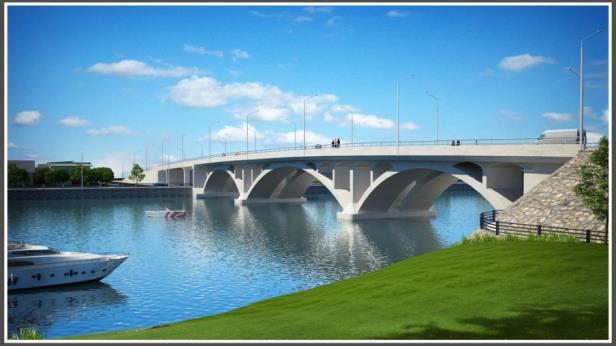 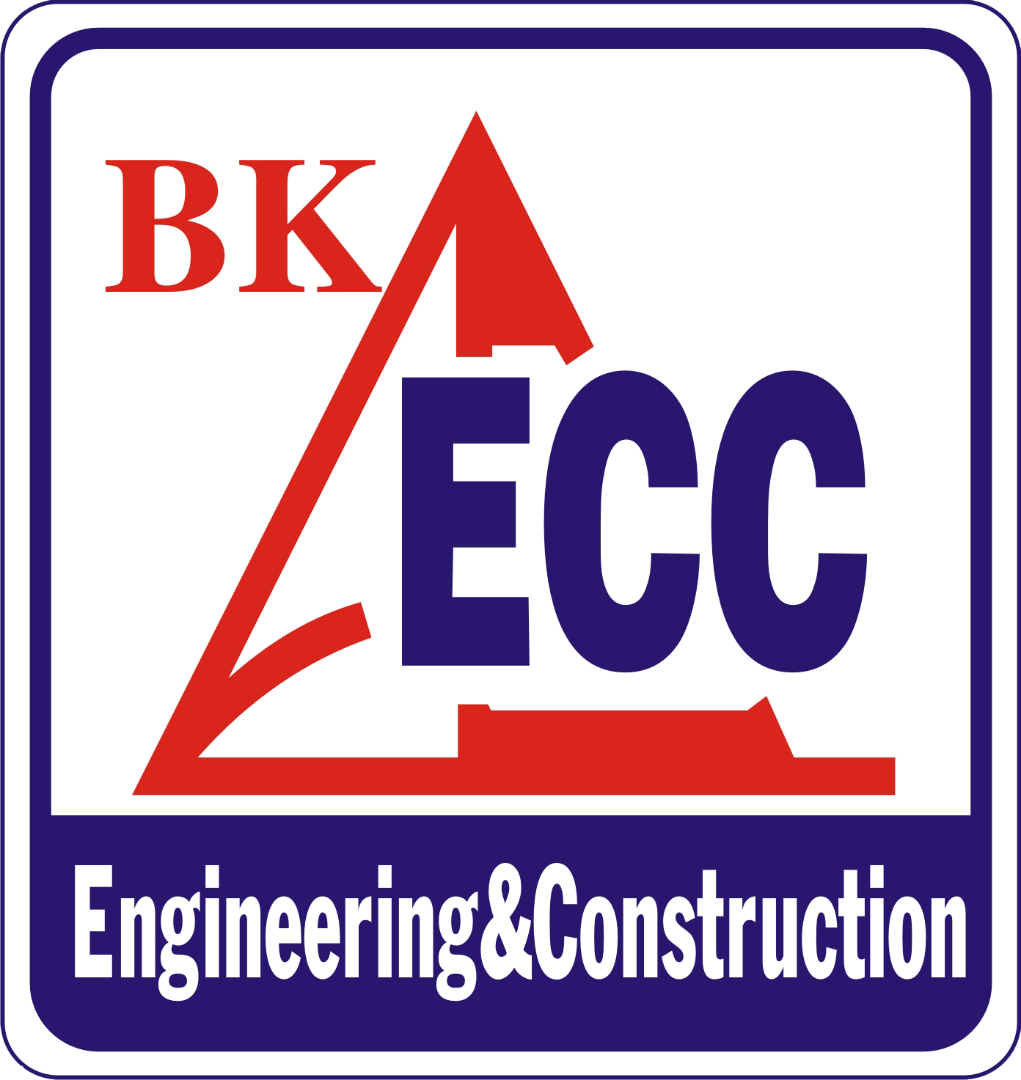 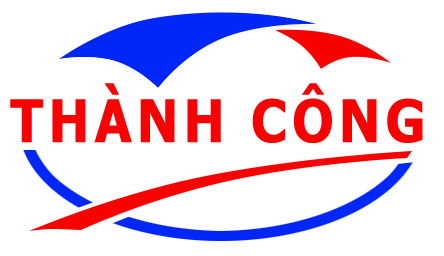 MỤC LỤCTHÔNG TIN HỢP ĐỒNGMÔ TẢ CÁC HẠNG MỤC CÔNG TRÌNH TIẾN ĐỘ THI CÔNGDỮ LIỆU TÀI CHÍNHCÁC VẤN ĐỀ, SỰ CỐ VÀ CHẬM TRỄQUẢN LÝ XÂY DỰNG BỞI TƯ VẤN GIÁM SÁTAN TOÀN VÀ KẾ HOẠCH MÔI TRƯỜNGBÁO CÁO TIẾN ĐỘHÌNH ẢNHPHỤ LỤC BÁO CÁO THÁNGTHÔNG TIN HỢP ĐỒNGI.1 Giới thiệu:I.2. Chi tiết hợp đồng:I.3. Khởi công công trình:I.4. Công tác thanh toán, giải ngân của các nhà thầu:MÔ TẢ CÁC HẠNG MỤC CÔNG TRÌNHII.1. Vị trí công trình:II.2. Phạm vi công việc:TIẾN ĐỘ THI CÔNGIII.1. Công việc đã hoàn thành:Tính đến ngày 31/5/2017 các Nhà thầu đã triển khai thi công, hoàn thành các công việc:III.1.1/Lô 1:TK-02a Xây dựng cầu Bàn Thạch, cầu Kỳ Phú bao gồm đường dẫn và đoạn đường nối giữa hai cầu, đoạn từ Km0+916.98 -:- Km2+548.06.	III.1.1.1Thi công cầu Bàn Thạch và đường dẫn hai đầu cầu:Nhà thầu thi công:Tổng công ty xây dựng công trình giao thông 1(CIENCO1)Mặt bằng thi công:Hiện tại mặt bằng thi công đã được bàn giao.Khối lượng công việc đã thực hiện trong tháng 5:- Thi công tường chắn mố M0- Thi công bản mặt cầu nhịp Mo-T1; T1-T2 và T2-T3.- Thi công trụ T4, mố M6c. Khối lượng công việc hoàn thành tính đến hết tháng 5:- Thi công hoàn thành phần cọc khoan nhồi.- Đúc và lao lắp 16 dầm bản L=20 mét 32 dầm bản L=11 mét.- Thi công xong mố M0, trụ T1, T2 và T3.	- Đúc tấm BTXM M200 bảo vệ mái taluy.	- Thi công bản mặt cầu nhịp Mo-T1; T1-T2 và T2-T3.	- Thi công xong tường chắn (trái tuyến) đợt 1 (Phần bệ và phần thân cao h=1,5m)	- Thi công tường chắn bên phải đoạn 7-8; 8-9 và 9-10 (Phần bệ và phần thân cao h=1,5m).	- Thi công mố M6 và trụ T4.Giá trị hoàn thành trong tháng 5: 10.779.870.835 VNĐ (484.270,927 USD)* Tổng giá trị khối lượng hoàn thành đến nay:* Giá trị trên được quy đổi với tỷ giá USD là: 22,260.000 VNĐ* Tiến độ giải ngân của nhà thầu so với cam kết: III.1.1.2 Thi công cầu Kỳ Phú và đường dẫn hai đầu cầu:Nhà thầu thi công:Công ty TNHH Xây dựng Văn Phôn.Mặt bằng thi công:- Mặt bằng thi công đã được bàn giao cho nhà thầu, nhà thầu đang triển khai thi công. Khối lượng công việc đã thực hiện trong tháng 5:	- Thi công hoàn thành 8 cọc khoan nhồi trụ T3.- Đổ bê tông bịt đáy và bê tông lót trụ T3.- Thi công mố M2.- Thi công 2 công hộp Km1+321.12 và Km2+520.78- Thi công vét bùn, đắp trả cát và đắp đất K95 đoạn đường nối giữa 2 cầu.c. Khối lượng công việc hoàn thành tính đến hết tháng 5:- Thi công hoàn thành 8 cọc khoan nhồi mố M2 và 8 cọc khoan nhồi trụ T3- Thi công bệ, thân, tường cánh mố M2- Đổ bê tông bịt đáy và bê tông lót trụ T3.- Vét hữu bùn, đắp trả cát và đắp đất K95 đoạn đường nối 2 cầu.- Thi công cống Km1+321.12 và cống Km2+520.78- Thi công hoàn thành bãi và bệ đúc dầm Super-TGiá trị hoàn thành trong tháng 5: 7.972.016.984 VNĐ (358.131,94 USD).* Tổng giá trị khối lượng hoàn thành đến nay:* Giá trị trên được quy đổi với tỷ giá USD là: 22,260.000 VNĐ* Tiến độ giải ngân của nhà thầu so với cam kết: III.1.2/Lô 2: Lô TK-02b - Xây dựng 3 đoạn đường từ đường Hùng Vương đến cuối tuyến, bao gồm cầu Kênh.III.1.2.1/ Đoạn 1: Từ Km0+000 -:- Km0+916.98 (Từ đường Hùng Vương đến hết nút giao đường Phan Chu Trinh).Nhà thầu thi công: Công ty TNHH Kỹ thuật Xây dựng Quang Đại Việt.Mặt bằng thi công: 	- Hiện tại đơn vị thi công đã nhận được mặt bằng sạch từ cọc 30 đến cọc 51 (dài 320m).	- Đoạn từ cọc 6 đến cọc 19 đã bàn giao mặt bằng.	b. Khối lượng công việc hoàn thành tính đến hết ngày 31tháng 5 năm 2017:	+ Thi công nền đường:	- Hoàn thành đắp nền K98 từ cọc 30 đến cọc 51. 	- Hoàn thành CPĐD Dmax 37.5, Dmax25 phần đường bên trái từ cọc 36 đến cọc 51 (200m); phần đường bên phải từ cọc 39 đến cọc 51 (dài 160m) và cọc 30 đến cọc 35 (dài 95.27m) cả 2 bên.	- Hoàn thiện đắp đất đất K95 vỉa hè; bó vỉa vỉa hè từ cọc H6 đến cọc 51 (dài 91,51m) –  trái tuyến; từ cọc 39 đến cọc 51 – phải tuyến (bao gồm nút giao thông G1); từ cọc 30 đến cọc 32.	- Vét đất hữu cơ và đắp trả cát và đắp đất K98 từ cọc 6 đến cọc 19 – trái tuyến và từ cọc 8 đến cọc 17 – phải tuyến.	- Thi công bê tông M100 vỉa hè từ cọc H6 đến cọc G1 – Trái tuyến và cọc 50 đến cọc 49 - Phải tuyến.	+ Thi công phần mương dọc dưới vỉa hè và cống kỹ thuật:	- Thi công xong toàn bộ phần mương dọc vỉa hè và mương qua đường, hố ga các loại đoạn từ cọc 30 đến cọc 54.	- Hoàn thiện mương thoát nước tạm B=1.2m lý trình Km0+791.51.	- Thi công xong cống kỹ thuật số 9; 10; 11, 12, 13, 14 và 15.	- Đúc tấm bê tông KT (40x40x5)cm – 8.000 tấm.	- Thi công bê tông chân khay mương B5m tại giải phân cách giữa được 210.4 md trái tuyến từ C30 đến C34; C40 đến C50 và 252.74 md phải tuyến từ C30 đến C34; C39 đến C51.	- Thi công và lắp đặt 12md / 44md ống cống kỹ thuật số 18.	- Hoàn thiện mương qua đường số 7.	- Hoàn thiện mương B=2.4m từ HG10T đến HG 13T và B=1.8m từ HG17P đến HG19P.	- Bê tông móng mương từ HG13T đến HG14T; HG20P đến HG21P.	- Ốp mái taluy mương hở B=5.0m từ cọc 39 đến cọc 51 phải tuyến.	+ Thi công phần cấp nước, cấp điện và điện chiếu sáng:	- Thi công lắp đặt ống nhựa xoắn từ CS-1.4 đến CS-1.12 (dài 240,0m) và CS-2.4 đến CS-2.12 (dài 249m).	- Lắp dựng 14 trụ điện chiếu sáng đế gang và kéo dây giữa các trụ.	- Kiểm tra chất lượng trụ bê tông ly tâm, trụ điện chiếu sáng đế gang, bóng đèn cao áp và trạm biến áp đảm bảo theo yêu cầu kỹ thuật.	III.1.2/Đoạn 2: Từ Km2+548.06 -:- Km3+897.20 (Từ giáp đường dẫn phía đông cầu Kỳ Phú (cuối lô 1) đến đầu nút giao đường Lê Thánh Tông).Mặt bằng thi công:	Trong tháng qua, nhà thầu căn bản đã nhận được mặt bằng sạch tại các vị trí còn lại, chỉ còn 01 ngôi nhà đang tháo dỡ, việc thi công trên toàn tuyến đã thông suốt.	b. Khối lượng công việc hoàn thành tính đến hết ngày 31 tháng 5.	- Hoàn thiện đắp móng cấp phối đá dăm loại 1 Dmax37.5 từ cọc 189 đến cọc 271.	- Hoàn thiện đào nền, đào khuôn từ cọc 281 đến cọc 294.	- Hoàn thiện cống thoát nước ngang đường D1000 – Km3+416.68	- Hoàn thiện cống thoát nước  ngang đường D1000 – Km2+680,84.	- Tường đầu, tường cánh hạ lưu và đắp đất hoàn trả 22,0m ống cống thoát nước D1500 – Km3+687,85.Giá trị hoàn thành trong tháng 5:  3.858.352.512 VNĐ (173.331.20 USD)* Tổng giá trị khối lượng hoàn thành đến nay:* Giá trị trên được quy đổi với tỷ giá USD là: 22,260.000 VNĐ* Tiến độ giải ngân của nhà thầu so với cam kết: III.1.2.3/Đoạn 3: Từ Km3+897.20 -:- Km6+308 (Từ đầu nút giao đường Lê Thánh Tông đến cuối tuyến).Nhà thầu thi công: Tổng Công ty CP Xuất nhập khẩu và Xây dựng Việt NamMặt bằng thi công:- Mặt bằng thi công đã được bàn giao cho nhà thầu, nhà thầu đang triển khai thi công.Khối lượng công việc thực hiện trong tháng 05:	- Thi công nút Lê Thánh Tông	- Thi công đắp cát nền đường hai đầu cầu	- Thi công bản giảm tải các cống hộp, cống chui dân sinh	- Thi công đắp đất K95, K98	- Thi công lớp móng cấp phối đá dăm Dmax 37,5	c. Khối lượng công việc hoàn thành tính đến hết tháng 5.	- Thi công nền đắp đất K95: 47.600/47.600m3	- Thi công nền đắp đất K98: 13.900/14.200m3- Thi công xong mố M1, M2 và lao lắp dầm bản cầu kênh.	- Thi công hoàn thành đắp cấp phối Dmax=37,5 đoạn từ cọc 406 đến cọc 458- Thi công cống thoát nước, hố ga, cống kỹ thuật qua đường nút cuối tuyến.- Thi công cống hộp 100x100cm tại Km4+044, Km4+239,99; Km5+089, Km5+221,40; Km5+410,53 và Km5+732.732;- Thi công cống tròn D150: Km4+439,66; Km4+659,84; Km5+572,09- Thi công cống dân sinh (350x300)cm tại Km4+715,47	- Thi công cống dân sinh (350x300)cm tại Km4+667Giá trị hoàn thành trong tháng 5: 2.269.718.640 VNĐ (101.964 USD)* Tổng giá trị khối lượng hoàn thành đến nay:* Giá trị trên được quy đổi với tỷ giá USD là: 22.260,000 VNĐ* Tiến độ giải ngân của nhà thầu so với cam kết: III.2. HUY ĐỘNG:III.2.1. Trang thiết bị:III.2.1.1/Lô 1: TK-02a Xây dựng cầu Bàn Thạch, cầu Kỳ Phú bao gồm đường dẫn và đoạn đường nối giữa hai cầu, đoạn từ Km0+916.98 -:- Km2+548.06III.2.1.2/Lô 2:TK-02b - Xây dựng 3 đoạn đường từ đường Hùng Vương đến cuối tuyến, bao gồm cầu Kênh.III.2.2.  Nguyên vật liệu:III.2.2.1.  Nguồn cung cấp vật liệu:Trong tháng 5, các nhà thầu không đệ trình để phê duyệt thêm nguồn vật liệu nào.III.2.2.2  Số lượng vật liệu cung cấp trong tháng 3:III.2.3 Nhân sự nhà thầu:III.2.3.1/ Lô 1: TK-02a Xây dựng cầu Bàn Thạch, cầu Kỳ Phú bao gồm đường dẫn và đoạn đường nối giữa hai cầu, đoạn từ Km0+916.98 -:- Km2+548.06III.2.3.2/Lô 2: TK-02b - Xây dựng 3 đoạn đường từ đường Hùng Vương đến cuối tuyến, bao gồm cầu Kênh.III.3.3.  Các tài liệu đệ trình.III.3.3.1/Lô 1: TK-02a Xây dựng cầu Bàn Thạch, cầu Kỳ Phú bao gồm đường dẫn và đoạn đường nối giữa hai cầu, đoạn từ Km0+916.98 -:- Km2+548.06III.3.3.2/Lô 2: TK-02b - Xây dựng 3 đoạn đường từ đường Hùng Vương đến cuối tuyến, bao gồm cầu Kênh.III.4.  Công việc hoàn thành trong tháng.III.4.1/Lô 1: TK-02a - Xây dựng cầu Bàn Thạch, cầu Kỳ Phú bao gồm đường dẫn và đoạn đường nối giữa hai cầu, đoạn từ Km0+916.98 -:- Km2+548.06III.4.1.1  Thi công cầu Bàn Thạch và đường dẫn hai đầu cầu.III.4.1.2  Thi công cầu Kỳ Phú và đường dẫn hai đầu cầu.III.4.2/Lô 2: TK-02b - Xây dựng 3 đoạn đường từ đường Hùng Vương đến cuối tuyến, bao gồm cầu Kênh.III.4.2.1. Đoạn 1 và Đoạn 2:III.4.2.2. Đoạn 3: Từ Km3+897.20 -:- Km6+308 (Từ đầu nút giao đường Lê Thánh Tông đến cuối tuyến)III.5. Đánh giá tiến độ thi công thực tế so với cam kết của Nhà thầu:III.5.1 Lô 1: TK-02a Xây dựng cầu Bàn Thạch, cầu Kỳ Phú bao gồm đường dẫn và đoạn đường nối giữa hai cầu, đoạn từ Km0+916.98 -:- Km2+548.06Thi công cầu Bàn Thạch và đường dẫn hai đầu cầu: (Nhà thầu Cienco 1)Bê tông mố cầu 30Mpa đá 1x2, Cốt thép thân mố d>18mm(CB400-V), Bê tông lót 10Mpa nhà thầu thực hiện được 100%, đảm bảo kế hoạch đề ra.Cốt thép thân trụ d>18mm(CB400-V), cốt thép thân mố d<=18mm(CB400-V) hoàn thành 99%, công tác cốt thép thân trụ d<=18mm(CB400-V) hoàn thành 98%, cốt thép thân tường chắn d<=10mm hoàn thành 80,6%, cốt thép thân tường chắn d>18mm hoàn thành 76%, cốt thép thân tường chắn d<=18mm hoàn thành 72%, các công tác cốt thép móng tường chắn d<=10mm, d<=18mm, d>18mm hoàn thành 68%; công tác bê tông thân tường chắn M250 đá 1x2 hoàn thành 50.6% chậm so với tiến độ đề ra.* Đánh giá tiến độ tổng thể của nhà thầu so với tiến độ cam kết tại cuộc họp ngày 28/3/2017: Tiến độ thi công của nhà thầu chậm trể ở một số hạng,cụ thể:Hạng mục thi công trụ T4 cam kết thực hiện từ 10/4 đến 30/4; đến nay nhà thầu mới thi công được phần bệ trụ.Hạng mục thi công trụ T5 cam kết thực hiện từ 2/5 đến 30/5; đến nay nhà thầu chưa thi công.Hạng mục thi công Mố M6 cam kết thực hiện từ 10/4 đến 10/5; đến nay nhà thầu mới thi công được 70% khối lượng.Hạng mục thi công tường chắn mố M0 nhà thầu cam kết thi công từ 08/3/2017 đến 03/10/2017 theo đánh giá của Tư vấn hạng mục này đang bị chậm. Bên cạnh đó đến nay nhà thầu chưa huy động ván khuôn thân tường chắn về công trường.Hạng mục cọc khoan nhồi của hệ đà giáo, trụ tạm thi công nhịp vòm nhà thầu cam kết bắt đầu thi công 15/4/2017 nhưng đến nay nhà thầu mới thi công được 2/9 cọc khoan nhồi (trụ tạm), các công tác khác chưa triển khai.Thi công cầu Kỳ Phú và đường dẫn hai đầu cầu: (Nhà thầu Văn Phôn)Các công tác thi công cọc khoan nhồi D=1.2m, bê tông bịt đáy, bê tông lót hoàn thành 100%, đảm bảo tiến độ theo kế hoạch.Hạng mục Bê tông mố cầu 30Mpa đá 1x2, cốt thép mố cầu d<=18mm(CB400-V), cốt thép mố cầu d>18mm(CB400-V) mố 2 nhà thầu vượt tiến độ so với kế hoạch.* Đánh giá tiến độ tổng thể của nhà thầu so với tiến độ cam kết tại cuộc họp ngày 11/5/2017:  Hạng mục sản xuất dầm Supper–T: Nhà thầu cam kết ngày 18/5 đệ trình kiểm định kích căng, đồng hồ; tập kết cáp dự ứng lực về công trường và có kế hoạch thí nghiệm cáp. Ngày 20/5 tập kết ray, xe nâng dầm và thi công đường sàng dầm. Tuy nhiên đến nay nhà thầu chưa đệ trình kiểm định kích căng, đồng hồ... Bên cạnh đó nhà thầu cam kết đến ngày 27/5 sẽ đổ bê tông dầm đầu tiên nhưng đến nay vẫn chưa hoàn thành các công tác chuẩn bị trước khi thi công dầm.Mố M1: nhà thầu cam kết ngày 27/5/2017 sẽ tập kết máy khoan và các dụng cụ, vật tư phục vụ thi công cọc khoan nhồi. Tuy nhiên đến nay nhà thầu vẫn chưa huy động.Hạng mục đường nối giữa hai cầu: ngày 12/5 huy động đủ 5 lu rung (huy động thêm 1 lu nữa), đến nay nhà thầu vẫn chưa thực hiện.Các hạng mục khác tiến độ tương đối đảm bảo so với cam kết của nhà thầu.III.5.2 Lô 2: TK-02b - Xây dựng 3 đoạn đường từ đường Hùng Vương đến cuối tuyến, bao gồm cầu KênhĐoạn 1 và Đoạn 2: (Nhà thầu Quang Đại Việt)Công tác đắp đất đầm chặt K98, lớp móng cấp phối đá dăm loại 1 Dmax 37.5, bê tông đan mương M200 đá 1x2, bê tông đan mương M300 đá 1x2, cốt thép đan mương d<=10mm, d<=18mm, bê tông móng mương M150 đá 4x6 nhà thầu vượt tiến độ cam kết.Công tác Bê tông móng mương M150 đá 2x4 hoàn thành 66.26%, chậm so với tiến độ đề ra.Thi công hệ thống cấp nước, cấp điện và chiếu sáng nhà thầu triển khai thi công rất chậm.* Đánh giá tiến độ tổng thể của nhà thầu so với tiến độ cam kết trong cuộc họp ngày 28/3/2017: Tiến độ thi công của nhà thầu là chậm so với cam kết. Nhất là ở các hạng mục thi công mương dọc dưới vỉa hè, thi công vỉa hè và lát gạch Terrazzo tại đoạn 1 và hạng mục dắp lề đất đoạn 2.Đoạn 3: (Nhà thầu Vinaconex) Công tác đắp đất đầm chặt K98 hoàn thành 93.38%, bê tông bản quá độ M200 hoàn thành 52.36%.Hạng mục đắp đất nền đường K95, bê tông M200 đá 2x4 thân tường đầu, tường cánh thượng hạ lưu, lắp đặt đốt cống D=150cm, lắp đặt đốt cống (100x100)cm hoàn thành 100% đảm bảo tiến độ.* Đánh giá tiến độ tổng thể của nhà thầu so với tiến độ cam kết trong cuộc họp ngày 21/3/2017:  Tiến độ thi công của nhà thầu còn chậm, chưa đảm bảo so với tiến độ cam kết.III.6.  Dự kiến kế hoạch thi công trong tháng 6/2017:III.6.1/Lô 1: TK-02a Xây dựng cầu Bàn Thạch, cầu Kỳ Phú bao gồm đường dẫn và đoạn đường nối giữa hai cầu, đoạn từ Km0+916.98 -:- Km2+548.06.a. Thi công cầu Bàn Thạch và đường dẫn hai đầu cầu:Nhà thầu thi công:TCT Xây dựng công trình giao thông 1 (CIENCO 1)- Thi công bệ, thân trụ T5, thi công hoàn thiện trụ T4 và mố M6.- Thi công tường chắn bên phải.- Thi công gờ chắn bánh xe- Thi công hệ cọc khoan nhồi trụ tạmGiá trị khối lượng dự kiến hoàn thành đến 30/6/2017:Tổng giá trị khối lượng các hạng mục thi công hoàn thành trong tháng 6/2017 (dự kiến) là : 7,262,642,138 VNĐ (326.264,247 USD)b. Thi công cầu Kỳ Phú và đường dẫn hai đầu cầu:Nhà thầu thi công:Công ty TNHH Xây dựng Văn Phôn- Thi công 8 cọc khoan nhồi trụ T2 và 8 cọc khoan nhồi mố M1.- Thi công bệ, thân trụ T3- Thi công cống tròn D1500 Km1+503.53- Thi công cống dân sinh Km1+693.72- Thi công  hoàn thành 7 phiến dầm Supper-T.- Đắp đất K95 đoạn đường nối (đắp đến đỉnh K95)Giá trị khối lượng dự kiến hoàn thành đến 30/06/2017:Tổng giá trị khối lượng các hạng mục thi công hoàn thành trong tháng 6/2017 (dự kiến) là:7.626.509.205 VNĐ (342.610.48 USD)III.6.2/Lô 2 : TK-02b - Xây dựng 3 đoạn đường từ đường Hùng Vương đến cuối tuyến, bao gồm cầu Kênh.III.6.2.1 Đoạn 1:Từ Km0+000 -:- Km0+916.98 (Từ đường Hùng Vương đến hết nút giao đường Phan Chu Trinh)Nhà thầu thi công:Công ty TNHH Kỹ thuật Xây dựng Quang Đại Việt.	- Hoàn thiện móng cấp phối đá dăm loại 1 (Dmax37.5 và Dmax25) từ cọc 8 đến cọc 22.	- Hoàn thiện mương dọc từ HG06T đến HG10T; 	- Hoàn thiện cỗng kỹ thuật số 18 (32 mét ống cống còn lại).	- Thi công bê tông thân, tấm đan mương từ HG13T đến HG 14T; HG20P đến HG21P.	- Thi công bê tông móng, thân mương từ HG 21P đến HG23P; HG15T đến HG16T và HG17T đến HG19T	- Thi công bê tông chân khay từ cọc 34 đến cọc 40; cọc 50 đến cọc 51 trái tuyến và cọc 34 đến cọc 39 phải tuyến.	- Thi công ốp mái taluy mương hở B=5m giữa dải phân cách từ cọc 31 đến cọc 39 phải tuyến và từ cọc 31 đến cọc 51 trái tuyến.	- Thi công đường ống cấp nước D225x10.8mm, PN10 và phụ kiện từ cọc 31 đến cọc 51 hai bên tuyến (dài 562 m)III.6.2.2 Đoạn 2: Từ Km2+548.06 -:- Km3+897.20 (Từ giáp đường dẫn phía đông cầu Kỳ Phú (cuối lô 1) đến đầu nút giao đường Lê Thánh Tông)Nhà thầu thi công:Công ty TNHH Kỹ thuật Xây dựng Quang Đại Việt.- Hoàn thiện đào nền, đào khuôn, đắp đất và móng CPĐD Dmax37.5 từ cọc 271 đến cọc 281- Hoàn thiện móng cấp phối đá dăm Dmax25 từ cọc 189 đến cọc 294 (toàn tuyến).- Hoàn thiện tường đầu, tường cánh và lắp đặt 12m ống cống còn lại cống qua đường D1500 Km3+687.85.- Hoàn thiện thi công lắp dựng ống cống BTLT D50 (phát sinh) tại Km2+703.14 và Km3+200.- Hoàn thiện rãnh gia cố từ cọc 281 đến cọc 294.- Thi công đường dây trung thế và TBA T2.Giá trị dự kiến hoàn thành đến 30/6/2017:Tổng giá trị khối lượng các hạng mục thi công hoàn thành trong tháng 6/2017 (dự kiến) là: 3,973,208,000 VNĐ(176,359.71USD)III.6.2.3 Đoạn 3: Từ Km3+897.20 -:- Km6+308 (Từ đầu nút giao đường Lê Thánh Tông đến cuối tuyến)Nhà thầu thi công:Tổng Công ty CP Xuất nhập khẩu và Xây dựng Việt NamThi công hoàn thành công tác đắp đất K98Thi công bản mặt cầu Cầu Kênh, thi công đổ bê tông gia cố tứ nónThi công móng cấp phối đá dăm Dmax 37,5 và Dmax 25Thi công đường dẫn hai đầu cầu cầu KênhThi công nút giao với đường Lê Thánh Tông Thi công hệ thống cấp nước sinh hoạtThi công thảm nhựa lớp 1Giá trị dự kiến hoàn thành đến 30/6/2017:Tổng giá trị khối lượng các hạng mục thi công hoàn thành trong tháng 6/2017 (dự kiến) là: 17.994.974.000VNĐ (808.400 USD)DỮ LIỆU TÀI CHÍNHIV.1. Các phát sinh và sửa đổi.Công tác tạm ứng: Đến nay Chủ đầu tư đã hoàn thành việc thanh toán tạm ứng hợp đồng cho các Nhà thầu thi công.IV.2. Tiến độ thanh toán, giải ngân.Nhà thầu Vinaconex 25: đã lập hồ sơ và thanh toán đợt 1 và 2.Nhà thầu Cienco1: đã lập hồ sơ và thanh toán đợt 1; đợt 2 và đợt 3.Nhà thầu Quang Đại Việt: đã lập hồ sơ và thanh toán đợt 1.Nhà thầu Văn Phôn: đã lập hồ sơ và thanh toán đợt 1.CÁC VẤN ĐỀ, SỰ CỐ VÀ CHẬM TRỄV.1. Sự chậm trễ và những hệ quả.V.1.1. Lô 1: TK-02a Xây dựng cầu Bàn Thạch, cầu Kỳ Phú bao gồm đường dẫn và đoạn đường nối giữa hai cầu, đoạn từ Km0+916.98 -:- Km2+548.06.Nhà thầu Cienco 1: Tiến độ thi công của nhà thầu chậm trể so với cam kết; sự chậm trể này do nguyên nhân chủ quan của nhà thầu. Đến nay nhà thầu chưa tập kết đầy đủ vật tư, thiết bị về công trường. Đề nghị nhà thầu tăng thêm các tổ, đội thi công và tăng ca làm việc để đẩy nhanh tiến độ, nhất là hạng mục hệ vòm T3-T4 và hạng mục tường chắn mố M0.Nhà thầu Văn Phôn:Thời gian qua, TVGS ghi nhận sự cố gắng của nhà thầu trong việc thi công các hạng mục. Tuy nhiên nhà thầu vẫn chưa tích cực huy động thêm các đội thi công cống cũng như triển khai thêm mũi thi công mố M1 và trụ T1. Hạng mục thi công dầm Supper-T rất chậm đến nay nhà thầu vẫn chưa hoàn thành các thủ tục ban đầu trước khi sản xuất dầm (biện pháp thi công, đệ trình kiểm định kích căng cáp, đồng hồ, thí nghiệm cáp...) Nguyên nhân là do đội ngũ cán bộ kỹ thuật của nhà thầu còn non yếu, thiếu kinh nghiệm, công tác điều hành của BCH công trường chưa thật sự tốt.IV.2. Lô 2: TK-02b - Xây dựng 3 đoạn đường từ đường Hùng Vương đến cuối tuyến, bao gồm cầu KênhNhà thầu Quang Đại Việt: 1/ Đoạn 1: Từ Km0+000 -:- Km0+916.98 (Từ đường Hùng Vương đến hết nút giao đường Phan Chu Trinh)Sự chậm trể của nhà thầu là do không đủ mặt bằng thi công toàn đoạn 1, các đoạn mặt bằng được bàn giao nhỏ lẽ, không trọn vẹn. Kính đề nghị BQL sớm giải phóng và bàn giao mặt bằng những vị trí còn lại để Nhà thầu triển khai thi công kịp tiến độ đã đề ra.	2/ Đoạn 2: Từ Km2+548.06 -:- Km3+897.20 (Từ giáp đường dẫn phía đông cầu Kỳ Phú (cuối lô 1) đến đầu nút giao đường Lê Thánh Tông).Trong tháng 5, mặt bằng thi công các vị trí còn lại đã được bàn giao cho nhà thầu, toàn đoạn đã cơ bản được thông suốt, thuận lợi cho công tác thi công các hạng mục. Nhà thầu cần tích cực hơn nữa để đẩy nhanh tiến độ hoàn thành các hạng mục công việc.Nhà thầu Vinaconex 25: 3/ Thi công đoạn 3:Từ Km3+897.20 -:- Km6+308 (Từ đầu nút giao đường Lê Thánh Tông đến cuối tuyến giáp với đường cứu hộ, cứu nạn).Tiến độ thi công của nhà thầu chậm trể so với cam kết, sự chậm trể này nguyên nhân chủ quan là do nhà thầu chưa huy động đủ nguồn nhân lực, vật liệu và thiết bị. Thời gian còn lại của hợp đồng không còn nhiều nhưng trong tháng 5 nhà thầu vẫn chưa tích cực triển khai thi công đề nghị Nhà thầu cần tích cực hơn nữa để đẩy nhanh tiến độ hoàn thành dự án.QUẢN LÝ XÂY DỰNG BỞI TƯ VẤN GIÁM SÁTVI.1. Chất lượng các công việc:Công tác quản lý chất lượng công trình đảm bảo, thi công theo đúng quy trình, quy phạm hiện hành;Công tác kiểm tra, giám sát biện pháp thi công, vật tư vật liệu đưa vào công trình đảm bảo yêu cầu;Tư vấn giám sát đã giám sát chặt chẽ quá trình thi công theo đúng thiết kế và các chỉ dẫn kỹ thuật và các quy định hiện hành, kiên quyết không cho đưa vào sử dụng vật tư, vật liệu kém chất lượng, không đảm bảo yêu cầu kỹ thuật.Công tác nội nghiệp.Việc thực hiện và lập hồ sơ quản lý chất lượng được thực hiện theo đúng quy trình, chỉ dẫn kỹ thuật của dự án và phù hợp với Nghị định về quản lý chất lượng công trình xây dựng. Tuy nhiên, công tác hoàn thiện nội dung hồ sơ theo quy định còn chậm do việc bố trí cán bộ chuyên trách của các nhà thầu còn mỏng.VI.2. Khối lượng các công việc:Trong tháng qua, thời tiết rất thuận lợi; các nhà thầu đã đẩy nhanh tiến độ thi công. Sản lượng đạt được trong tháng qua tương đối khả quan. Tuy nhiên tính đến hết tháng 5/2017 tiến độ của các nhà thầu ở một số hạng mục có sự chậm trễ. VI.3. Yêu cầu hoạt động khắc phục:Yêu cầu chung đối với 4 nhà thầu:           Hiện nay các nhà thầu đã tiến hành cam kết tiến độ thi công với Ban QLDA và TVGS (tại các cuộc họp ngày 21/3 và ngày 28/3 vừa qua). TVGS đề nghị các nhà thầu nghiêm túc thực hiện theo các nội dung cam kết; đẩy nhanh tiến độ thi công, huy động đầy đủ máy móc, thiết bị vật tư và nhân lực đáp ứng cho việc thi công các hạng mục. Những vướng mắt phát sinh trong quá trình thi công cần được nhanh chóng thông báo cho TVGS và Ban QLDA để các bên đưa ra phương án xử lý kịp thời.Nhà thầu Cienco 1: 	+ Về vật tư, dụng cụ: Huy động đầy đủ 1 bộ ván khuôn nhịp vòm, 2 bộ ván khuôn tường chắn và các vật tư, thiết bị và dụng cụ thi công hệ đà giáo nhịp vòm.	+ Về máy móc, nhân sự: bổ sung 1 cẩu 25 tấn và 1 tổ đội thi công tường chắn, 1 tổ đội thi công nhịp vòm.  	+ Nhà thầu cần đẩy nhanh công tác khoan cọc trụ tạm; triển khai các hạng mục phục vụ thi công hệ đà giáo, trụ tạm nhằm đẩy nhanh công tác thi công 3 nhịp vòm.Nhà thầu Văn Phôn: 	+ Nhà thầu Văn Phôn cần phải đầy nhanh hơn nữa công tác thi công dầm Super-T và thi công các cống chui dân sinh, cống thoát nước ngang nền đường. Lập bản tính và sớm trình biện pháp thi công đường công vụ, cầu tạm; biện pháp thi công chi tiết và tổng thể các hạng mục công việc theo nội dung cam kết của nhà thầu tại cuộc họp ngày 11/4/2017.	+ Về vật tư, dụng cụ: Huy động đầy đủ các vật tư, máy móc, thiết bị triển khai ngay công tác thi công cọc khoan nhồi mố M0 và trụ T1. 	+ Về máy móc, nhân sự: bổ sung 1 lu rung 25 tấn, 1 xe tưới nước. Huy động thêm 1 tổ đội thi công cống, và 2 -:- 3 cán bộ kỹ thuật có chuyên môn, kinh nghiệm phụ trách kỹ thuật và QLCL.Nhà thầu Quang Đại Việt: 	+ Nhà thầu cần huy động thêm 01 tổ đội thi công hạng mục bê tông mương thoát nước thuộc đoạn 1 để đẩy nhanh tiến độ. Nhà thầu Viaconex 25: 	+ Để đẩy nhanh tiến độ thi công, hoàn thành các công việc chính theo đúng thời gian hợp đồng nhà thầu phải tổ chức thi công: làm tăng ca, thêm giờ đồng thời bổ sung 1 xe lu rung 25 tấn cho mũi thi công nền đường đoạn từ đường Lê Thánh Tông về cầu Kênh.AN TOÀN VÀ KẾ HOẠCH MÔI TRƯỜNGTrong thời gian qua thời tiết đã thuận lợi, các nhà thầu đã đẩy nhanh thi công các hạng mục trên công trường vì vậy dễ dẫn đến nguy cơ mất ATLĐ cao, do đó yêu cầu các Nhà thầu cần quán triệt và tăng cường giám sát  ATLĐ; ATGT. Khoanh vùng, rào chắn phạm vi thi công, triển khai các biện pháp đảm bảo an toàn tại các khu vực nguy hiểm, hố sâu và trên các tuyến giao thông liên quan tới dự án, không cho người không phận sự, không đầy đủ bảo hộ lao động vào công trường.Việc thực hiện và trang bị các công cụ, dụng cụ bảo hộ lao động cho các Cán bộ, công nhân hiện đang công tác tại dự án trong tháng vừa qua đã được các Nhà thầu lưu ý và quan tâm nhưng việc trang bị cho công nhân tại các Tổ, Đội thi công vẫn chưa được đầy đủ theo yêu cầu trong nội dung, kế hoạch thực hiện được lập và đã được TVGS và Ban QLDA phê duyệt. Yêu cầu các nhà thầu cần thực hiện, trang bị đầy đủ hơn.Công tác VSMT đến thời điểm hiện tại vẫn chưa được duy trì tốt do công tác dọn vệ sinh và tưới nước giảm bụi trên các tuyến đường đường giao thông vận chuyển vật liệu và trên tuyến đang thi công các nhà thầu thực hiện chưa tốt nhất là đoạn nút giao giữa đường Lê Thánh Tông và tuyến thi công và tại nút giao đường Phan Chu Trinh đã làm ảnh hưởng đến VSMT trong khu vực. Yêu cầu các Nhà thầu cần tăng cường công tác kiểm tra để khắc phục, xử lý BÁO CÁO TIẾN ĐỘ- Đề nghị các nhà thầu thực hiện lập và gửi báo cáo tháng một cách chi tiết, đầy đủ các nội dung và gửi đúng thời gian quy định để TVGS có thể cập nhật, đánh giá khách quan về tiến độ và tình hình thi công trên công trường để báo cáo đến Ban QLDA.HÌNH ẢNH THỰC HIỆN DỰ ÁN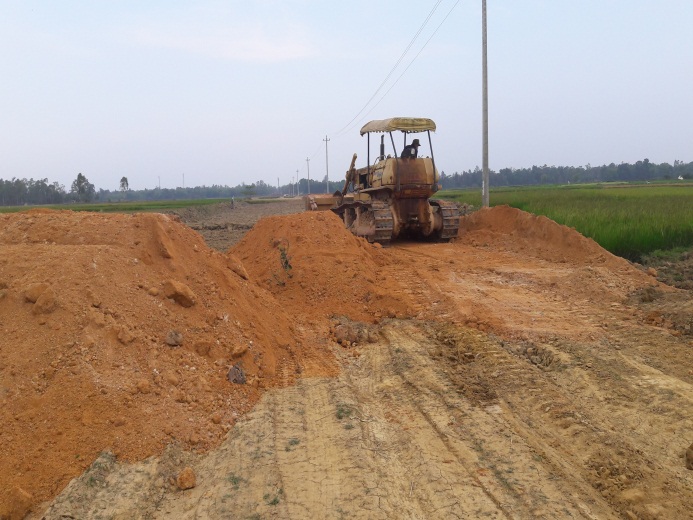 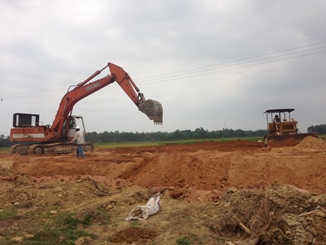 Thi công đắp đất đoạn đường nối 2 cầu Bàn Thạch và Kỳ Phú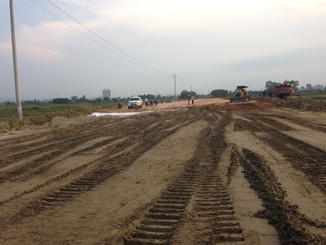 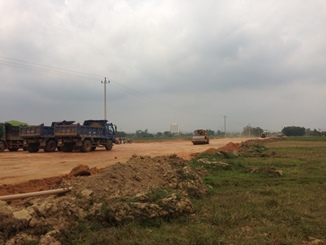 Thi công đắp đất đoạn đường nối 2 cầu Bàn Thạch và Kỳ Phú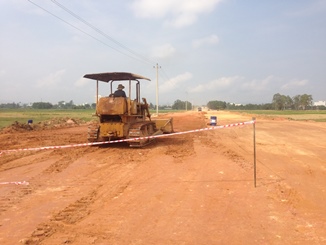 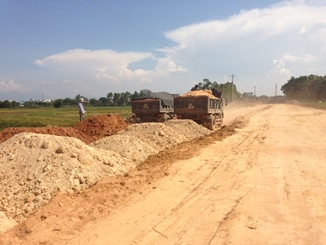 Thi công đắp đất đoạn đường nối 2 cầu Bàn Thạch và Kỳ Phú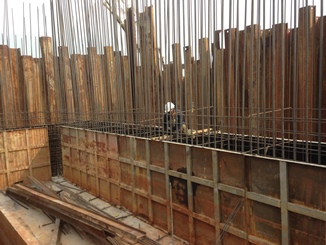 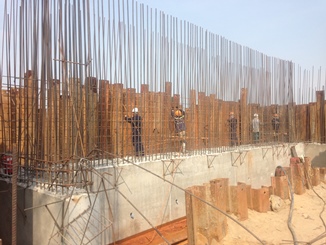 Thi công mố M2 cầu Kỳ Phú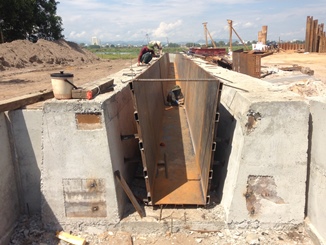 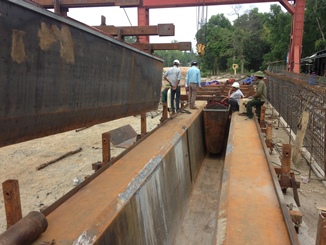 Thi công bệ đúc dầm Supper-T cầu Kỳ Phú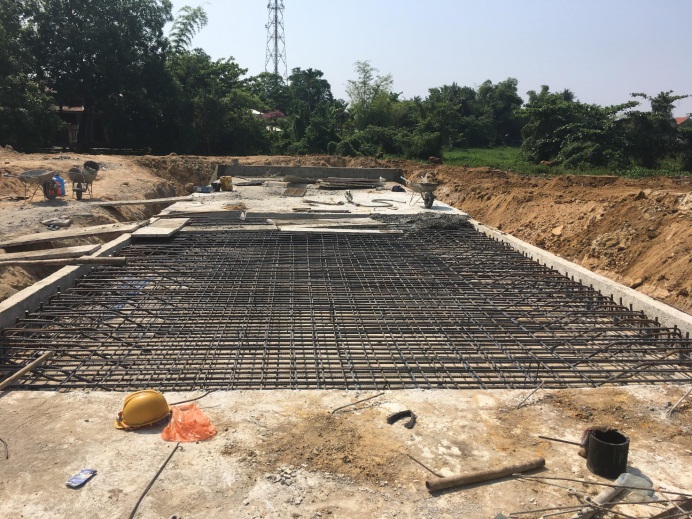 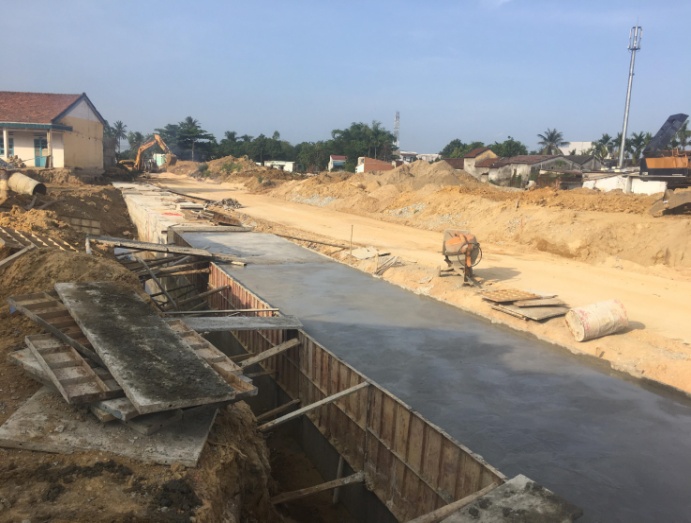 Thi công mương thoát nước vỉa hè đoạn 1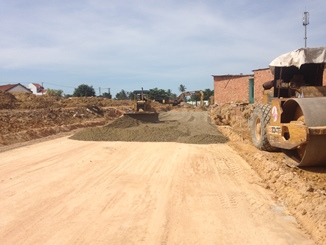 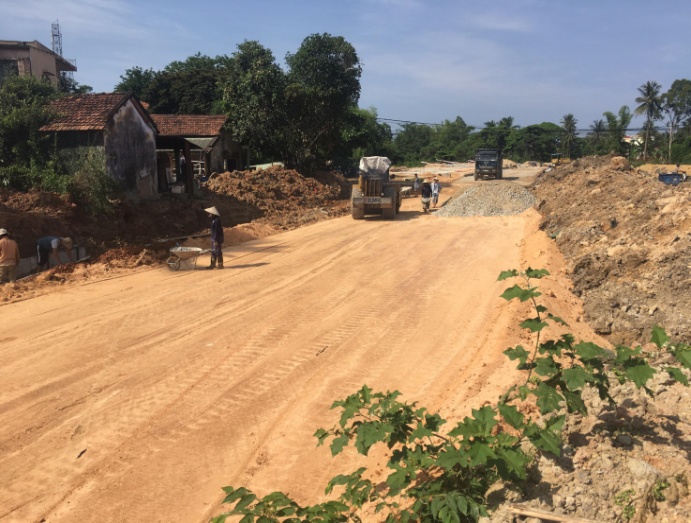 Thi công nền đường K98 (C8-C17)- Đoạn 1 	     Thi công K98 đoạn C36-C39 (Đoạn 1)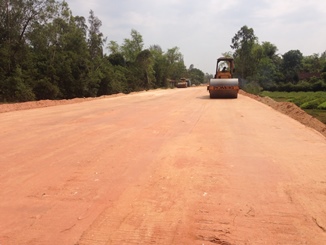 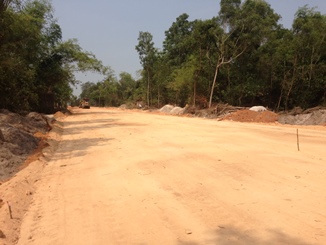 Thi công đắp đất K98 đoạn 2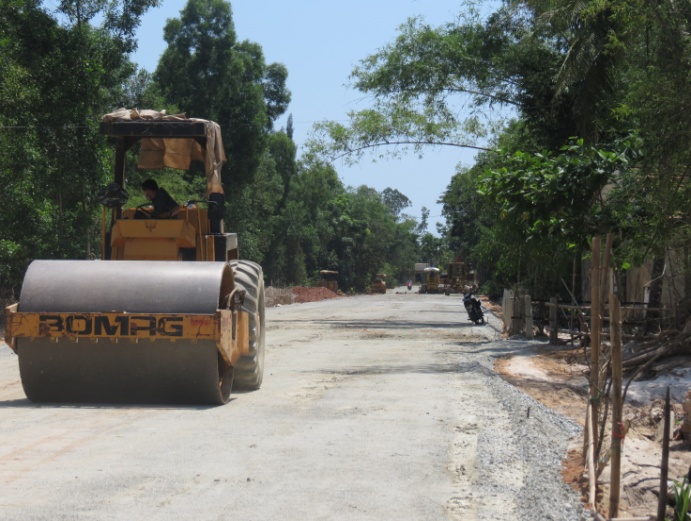 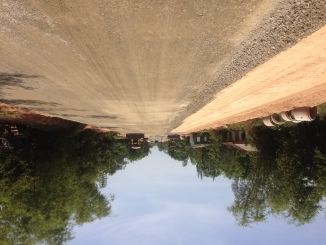 Thi công lớp CPĐD Dmax 37.5 đoạn 2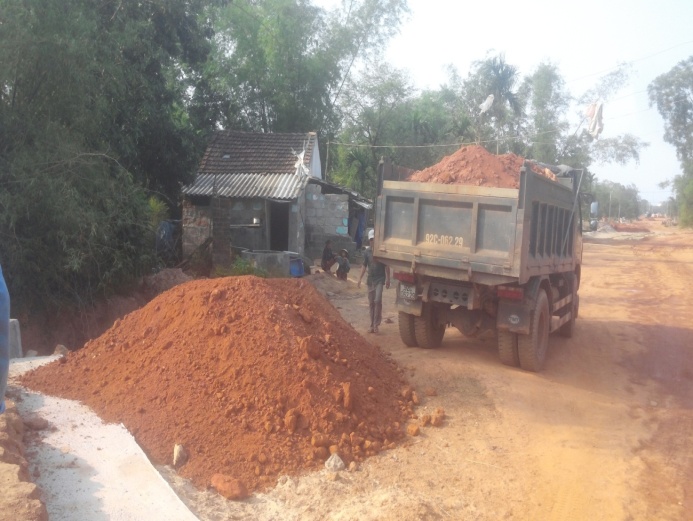 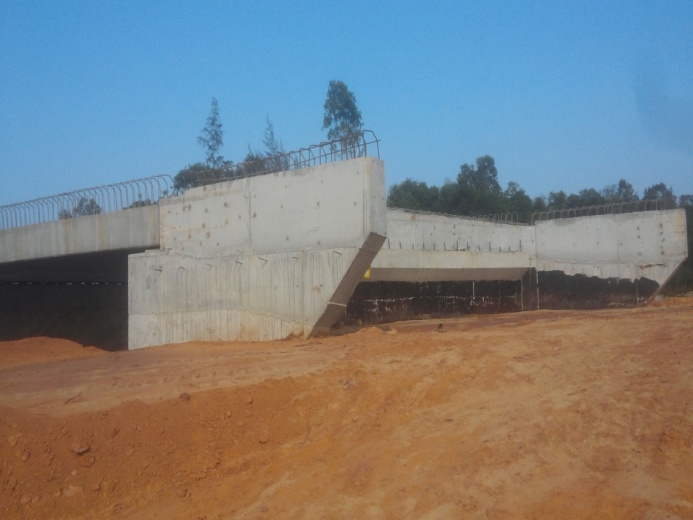 Thi công đắp đất đoạn 3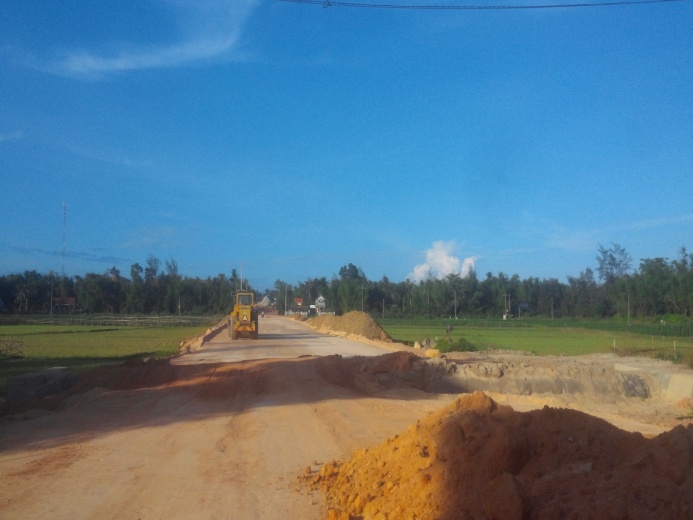 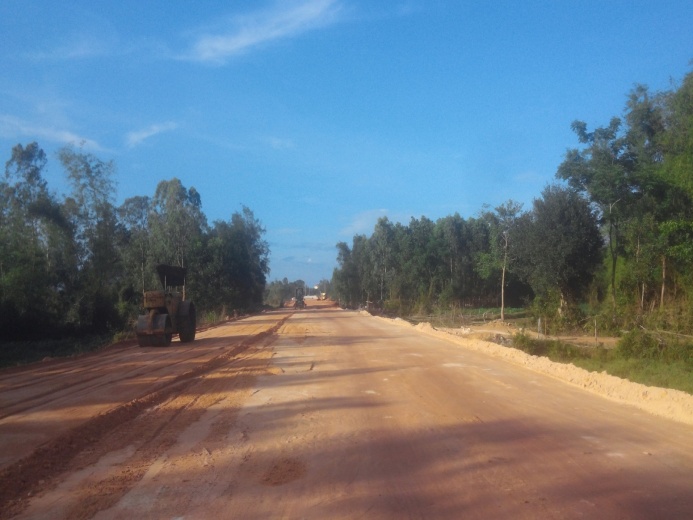 Thi công đắp đất đoạn 3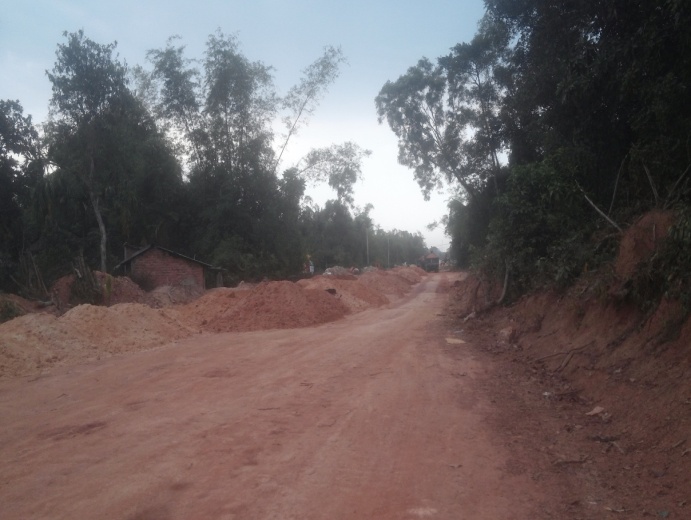 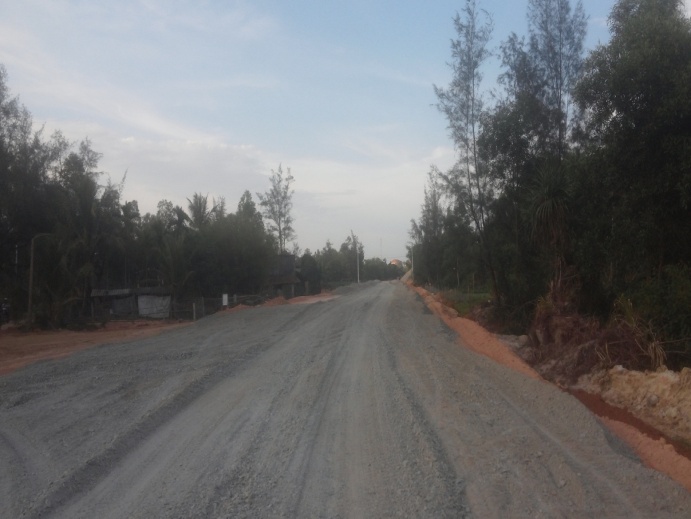            Thi công đắp đất đoạn 3			    Thi công móng CPĐD Dmax 37.5 đoạn 3	TÊN DỰ ÁNDự án phát triển các thành phố loại 2 tại Quảng Nam, Hà Tĩnh và Đắk Lắk - Tiểu dự án Phát triển thành phố Tam Kỳ.Hợp phần 2: Xây dựng đường chiến lược - Xây dựng đường Điện Biên Phủ.HÌNH THỨC ĐẦU TƯSử dụng vốn vay ngân hàng Phát triển Châu Á.ĐẠI DIỆN CHỦ ĐẦU TƯBan Quản lý dự án Đầu tư xây dựng tỉnh Quảng Nam.ĐƠN VỊ TÀI TRỢ VỐNNgân hàng Phát triển Châu Á (ADB).ĐƠN VỊ TƯ VẤN GIÁM SÁTLiên danh Công ty CP Tư vấn và Đầu tư Xây dựng ECC (BK-ECC) và Công ty CP Xây dựng Thành Công - CN Quảng Nam.ĐƠN VỊ TƯ VẤN THIẾT KẾCông ty Cổ phần Tư vấn Xây dựng 138NHÀ THẦU THI CÔNGLô 1:  Liên danh Tổng công ty xây dựng công trình giao thông 1 (CIENCO 1) và Công ty TNHH Xây dựng Văn Phôn.Lô 2: Liên danh Công ty TNHH Kỹ thuật Xây dựng Quang Đại Việt và Tổng Công ty Cổ phần Xuất nhập khẩu và Xây dựng Việt Nam.GIÁ TRỊ HỢP ĐỒNGLô 1 TK-02a: 7.700.252,00 USDLô 2 TK-02b: 4.933.922,69 USDGIÁ TRỊ HOÀN THÀNH Lô 1: - Thời gian thi công:     280 ngày (38.89%)           - Giá trị giải ngân:         2.314.675,215 USD (30.06%)Lô 2: - Thời gian thi công:     290 ngày (40.28%)         - Giá trị giải ngân:       1,437.369.92 USD (29.13%)HÌNH THỨC THỰC HIỆN HỢP ĐỒNGHợp đồng theo đơn giá điều chỉnhTHỜI GIAN THỰC HIỆN HỢP ĐỒNGLô 1 TK-02a: 720 ngàyLô 2 TK-02b: 720 ngàyNGÀY KHỞI CÔNGLô 1 TK-02a: 25/08/2016Lô 2 TK-02b: 15/08/2016Lần thanh toánGiá trị hợp đồng/ Giá trị thanh toán (USD)Lô 1: TK-02aLô 1: TK-02aLô 2: TK-02bLô 2: TK-02bLần thanh toánGiá trị hợp đồng/ Giá trị thanh toán (USD)Cienco 1Văn PhônQ.Đại ViệtVinaconexLần thanh toánGiá trị hợp đồng/ Giá trị thanh toán (USD)3.500.114,503.500.114,502.719.551,711.765.895,98Lần 1Giá trị t.toán(Tháng)399.551,32(T12/2016)518,865.81(T5/2017)316.084,16(T4/2017)569.407,24(T12/2016)Lần 1Lũy kế (%)399.563.04(11.42%)518,865.81(14.82%)316.084,16(11.62%)569.470,24(32.25 %)Lần 2Giá trị t.toán(Tháng)374.836,56(T3/2017)--181.250,06(T3/2017)Lần 2Lũy kế (%)774.399,60(22.12%)--750.657,30(42,50%)Lần 3Giá trị t.toán(Tháng)208.095,48(T4/2017)---Lần 3Lũy kế (%)982.495,08(28,07%)---MÔ TẢ DỰ ÁN:(Hợp phần 2 - TK02/ICB: Xây dựng đường chiến lược - Xây dựng đường Điện Biên Phủ đoạn Km0+00 - Km6+308)Phần đường giao thông với quy mô như sau:1/ Đoạn Km0+00 -:- Km1+055 (Đoạn từ Hùng Vương - Bạch Đằng): đường phố chính thứ yếu theo TCXDVN 104-2007.       Quy mô mặt cắt ngang: Bn = 10m (vỉa hè) +7,5m (mặt) + 25m (phân cách) + 7,5m (mặt) + 10m (vỉa hè) = 60m.        Riêng đoạn Km0 + 877,27 -:- Km1+029,66 (tiếp giáp mố cầu Bàn Thạch) mặt cắt ngang đường B=16m, bố trí đường gom hai bên có mặt cắt ngang đường B= 10m (vỉa hè) + 7,5m (mặt) + 4,5m (vỉa hè) = 22m.2/ Đoạn Km1+055 -:- Km6+308 (Đoạn từ đường Bạch Đằng đến cuối tuyến giáp đường Phòng chống lụt bão, đường cứu hộ, cứu nạn): đường ô tô cấp III đồng bằng.      Quy mô mặt cắt ngang: Bn = 2,5m (lề) + 7,0m (mặt) + 2,5m (lề) = 12,0m, gia cố lề mỗi bên 2,0m.        Đoạn đường đầu cầu phía Đông cầu Bàn Thạch và hai đầu cầu Kỳ Phú thiết kế vút nối từ nền đường B=17,0m xuống B=12,0m.Phần cầu với quy mô như sau:Quy mô : Vĩnh cửu bằng kết cấu bê tông và bê tông cốt thép dự ứng lực.Tần suất thiết kế:Cầu Bàn Thạch, cầu Kỳ Phú: 1%; Cầu Kênh: 4%.Khổ cầu bằng khổ nền đường.Cầu Bàn Thạch, cầu Kỳ Phú: B= 16,0m.Cầu Kênh: B= 12,0m.Khổ thông thuyền:Cầu Bàn Thạch: H=2,5m.Cầu Kỳ Phú: Sông thông thuyền cấp IV,BxH = 30x6m.Cầu Kênh: Sông không thông thuyền.Hoạt tải xe ô tô thiết kế cầu: HL93Tải trọng bộ hành: 3x10-3 MpaChiều cao tĩnh không tối thiểu vượt đường bộ:H= 4,75m.PHÂN ĐOẠN THI CÔNG:(Dựa theo hợp đồng xây dựng giữa nhà thầu với BQL và thỏa thuận phân khai khối lượng của các nhà thầu)I/ Lô 1: Lô TK-02a Xây dựng cầu Bàn Thạch, cầu Kỳ Phú bao gồm đường dẫn và đoạn đường nối giữa hai cầu, đoạn từ Km0+916.98 -:- Km2+548.06.1) Thi công cầu Bàn Thạch, đường dẫn và đoạn đường nối giữa hai cầu - Đoạn từ Km0+916.98 -:- Km2+00.02) Thi công cầu Kỳ Phú, đường dẫn và đoạn đường nối giũa hai cầu - Đoạn từ Km2+00.0 -:- Km2+548,06II/ Lô 2: Lô TK-02b Xây dựng 3 đoạn đường từ đường Hùng Vương đến cuối tuyến, bao gồm cầu Kênh.     1) Đoạn 1: Từ Km0+000 -:- Km0+916.98 (Từ đường Hùng Vương đến hết nút giao đường Phan Chu Trinh)     2) Đoạn 2: Từ Km2+548.06 -:- Km3+897.20 (Từ giáp đường dẫn phía đông cầu Kỳ Phú (cuối lô 1) đến đầu nút giao đường Lê Thánh Tông).     3) Đoạn 3: Từ Km3+897.20 -:- Km6+308 (Từ đầu nút giao đường Lê Thánh Tông đến cuối tuyến giáp với đường cứu hộ, cứu nạn).STTHạng mục công việcGiá trị KL đến 31/5/2017Giá trị KL đến 31/5/2017% Hoàn thành theo HĐSTTHạng mục công việcVNĐUSD% Hoàn thành theo HĐHạng mục chung328.513.01814.758201Bill thầu số 24.509.160.118202.567,846201.3Công tác thi công vỉa hè, bó vỉa, trồng cây, gia cố taluy, tổ chức GT590.419.12026.523,77201.4Công tác thi công tường chắn, hệ thống thoát nước, cống kỹ thuật3.918.740.998176.044,07301Bill thầu số 332.407.448.9281.455.858,437301.1Phần cầu32.404.782.1281.455.740,437301.2Phần đường dẫn hai đầu cầu2.666.800118Tổng giá trịTổng giá trị37.245.122.0641.673.184,19542%Lũy kế đếnhết T4Thực hiện trong T5Lũy kế đếnhết T5Ghi chúKế hoạch (Tỷ đồng)52.45711.88864.345Thực tế  (Tỷ đồng)24.75310.78035.533Nhanh(+) / Chậm(-)  (% hoàn thành)(-) 27.70447.19%(-) 1.10890.68%(-) 28.81255.23%Đánh giá của TVGS: Tiến độ giải ngân của nhà thầu chậm hơn so với cam kết. Đề nghị nhà thầu tăng cường nhân lực và huy động vật tư, thiết bị đẩy nhanh tiến độ thi công để đảm bảo kế hoạch đề ra.Đánh giá của TVGS: Tiến độ giải ngân của nhà thầu chậm hơn so với cam kết. Đề nghị nhà thầu tăng cường nhân lực và huy động vật tư, thiết bị đẩy nhanh tiến độ thi công để đảm bảo kế hoạch đề ra.Đánh giá của TVGS: Tiến độ giải ngân của nhà thầu chậm hơn so với cam kết. Đề nghị nhà thầu tăng cường nhân lực và huy động vật tư, thiết bị đẩy nhanh tiến độ thi công để đảm bảo kế hoạch đề ra.Đánh giá của TVGS: Tiến độ giải ngân của nhà thầu chậm hơn so với cam kết. Đề nghị nhà thầu tăng cường nhân lực và huy động vật tư, thiết bị đẩy nhanh tiến độ thi công để đảm bảo kế hoạch đề ra.Đánh giá của TVGS: Tiến độ giải ngân của nhà thầu chậm hơn so với cam kết. Đề nghị nhà thầu tăng cường nhân lực và huy động vật tư, thiết bị đẩy nhanh tiến độ thi công để đảm bảo kế hoạch đề ra.STTHạng mục công việcGiá trị KL đến 31/5/2017 Giá trị KL đến 31/5/2017 % Hoàn thành theo HĐSTTHạng mục công việcVNĐUSD% Hoàn thành theo HĐHạng mục chung259,511,59811,658.20201Bill thầu số 2 5,357,410,363240,674.32201.1Công tác đất4,330,651,836194,548.60201.4Công tác thi công tường chắn, hệ thống thoát nước, cống kỹ thuật1,026,758,527  46,125.72401Bill thầu số 48,662,668,210389,158.50401.1Phần cầu7,839,110,315 352,594.42 401.2Phần đường 2 đầu cầu813,916,42136,564.08Tổng giá trị Tổng giá trị 14,279,590,105641,491.0217,31%Lũy kế đếnhết T4Thực hiện trong T5Lũy kế đếnhết T5Ghi chúKế hoạch (Tỷ đồng)11.3886.17217.560Thực tế  ( Tỷ đồng)6.3087.97214.280Nhanh(+) / Chậm(-) (% hoàn thành)(-)5.08055.39(+)1.8129.16%(-)3.28081.32Đánh giá của TVGS: Tiến độ giải ngân của nhà thầu đảm bảo so với kế hoạch đề ra trong tháng. Tuy nhiên tổng tiến độ, khối lượng thực hiện chung nhà thầu vẫn chậm so với cam kết. Đề nghị nhà thầu huy động đầy đủ nhân lực, vật tư và thiết bị; tập trung nguồn lực đẩy nhanh tiến độ thi công mới có thể đảm bảo tiến độ chung của dự án.Đánh giá của TVGS: Tiến độ giải ngân của nhà thầu đảm bảo so với kế hoạch đề ra trong tháng. Tuy nhiên tổng tiến độ, khối lượng thực hiện chung nhà thầu vẫn chậm so với cam kết. Đề nghị nhà thầu huy động đầy đủ nhân lực, vật tư và thiết bị; tập trung nguồn lực đẩy nhanh tiến độ thi công mới có thể đảm bảo tiến độ chung của dự án.Đánh giá của TVGS: Tiến độ giải ngân của nhà thầu đảm bảo so với kế hoạch đề ra trong tháng. Tuy nhiên tổng tiến độ, khối lượng thực hiện chung nhà thầu vẫn chậm so với cam kết. Đề nghị nhà thầu huy động đầy đủ nhân lực, vật tư và thiết bị; tập trung nguồn lực đẩy nhanh tiến độ thi công mới có thể đảm bảo tiến độ chung của dự án.Đánh giá của TVGS: Tiến độ giải ngân của nhà thầu đảm bảo so với kế hoạch đề ra trong tháng. Tuy nhiên tổng tiến độ, khối lượng thực hiện chung nhà thầu vẫn chậm so với cam kết. Đề nghị nhà thầu huy động đầy đủ nhân lực, vật tư và thiết bị; tập trung nguồn lực đẩy nhanh tiến độ thi công mới có thể đảm bảo tiến độ chung của dự án.Đánh giá của TVGS: Tiến độ giải ngân của nhà thầu đảm bảo so với kế hoạch đề ra trong tháng. Tuy nhiên tổng tiến độ, khối lượng thực hiện chung nhà thầu vẫn chậm so với cam kết. Đề nghị nhà thầu huy động đầy đủ nhân lực, vật tư và thiết bị; tập trung nguồn lực đẩy nhanh tiến độ thi công mới có thể đảm bảo tiến độ chung của dự án.STTHạng mục công việcGiá trị KL đến 31/5/2017Giá trị KL đến 31/5/2017% Hoàn thành theo HĐSTTHạng mục công việcVNĐUSD% Hoàn thành theo HĐ A  Phần khối lượng theo hợp đồng      10,100,565,565     453,754.07 1 Công tác đất         4,655,937,277     209,161.60 2 Công tác móng, mặt đường         2,336,040,985     104,943.44 3 Công tác thi công vỉa hè, bó vỉa, trồng cây, gia cố taluy, tổ chức giao thông            840,992,001       37,780.41 4 Công tác thoát nước, cống kỹ thuật.         2,267,595,302     101,868.61 B Phần khối lượng phát sinh ngoài hợp đồng (tạm tính)        1,661,126,878       74,623.85 1 Cống thoát nước ngang D1000              55,100,000          2,475.29 2 Cống thoát nước ngang D1500              46,200,000          2,075.47 3 Vét hữu cơ            403,252,587       18,115.57 4 Đắp cát K95 nền đường         1,032,434,281       46,380.70 5 Vải địa kỹ thuật            124,140,010          5,576.82 Tổng giá trịTổng giá trị11,761,692,443     528,377.92 19.17%Lũy kế đếnhết T4Thực hiện trong T4Lũy kế đếnhết T4Ghi chúKế hoạch (Tỷ đồng)16.3354,70521.040Thực tế  (Tỷ đồng)6.8533.85810.711Nhanh(+) / Chậm(-)  (% hoàn thành)(-)9.48241.95 %(-)0.84782.00%(-)10.32951.91 %Đánh giá của TVGS: Tiến độ giải ngân của nhà thầu rất chậm so với cam kết. Đề nghị nhà thầu tập trung nhân lực, vật tư đẩy nhanh tiến độ thi công để đảm bảo kế hoạch đề ra.Đánh giá của TVGS: Tiến độ giải ngân của nhà thầu rất chậm so với cam kết. Đề nghị nhà thầu tập trung nhân lực, vật tư đẩy nhanh tiến độ thi công để đảm bảo kế hoạch đề ra.Đánh giá của TVGS: Tiến độ giải ngân của nhà thầu rất chậm so với cam kết. Đề nghị nhà thầu tập trung nhân lực, vật tư đẩy nhanh tiến độ thi công để đảm bảo kế hoạch đề ra.Đánh giá của TVGS: Tiến độ giải ngân của nhà thầu rất chậm so với cam kết. Đề nghị nhà thầu tập trung nhân lực, vật tư đẩy nhanh tiến độ thi công để đảm bảo kế hoạch đề ra.Đánh giá của TVGS: Tiến độ giải ngân của nhà thầu rất chậm so với cam kết. Đề nghị nhà thầu tập trung nhân lực, vật tư đẩy nhanh tiến độ thi công để đảm bảo kế hoạch đề ra.STTHạng mục công việcGiá trị KL đến 31/5/2017Giá trị KL đến 31/5/2017% Hoàn thành theo HĐSTTHạng mục công việcVNĐUSD% Hoàn thành theo HĐHạng mục chung230.891.00010.372,46201Bill thầu số 2: Phần đường9.180.271.000412.411,10201.1Công tác đất5.917.673.000265.843,35201.2Công tác móng mặt đường1.798.163.00080.780,01201.4Công tác thoát nước. cống kỹ thuật1.464.435.00065.787,74301Bill thầu số 3: Cầu kênh8.603.437.000386.497,62Khối lượng phát sinh (Tạm tính)2.219.560.00099.710,69Tổng giá trịTổng giá trị20.234.159.000908.99251,47 %Lũy kế đếnhết T4Thực hiện trong T5Lũy kế đếnhết T5Ghi chúKế hoạch (Tỷ đồng)24.1965.51929.175Thực tế  ( Tỷ đồng)17.9642.27020.234Nhanh(+) / Chậm(-)  (% hoàn thành)(-) 6.23274.24 %(-) 3.24941.13 %(-) 9.48168.09 %Đánh giá của TVGS: Tiến độ giải ngân của nhà thầu chậm hơn so với cam kết. Đề nghị nhà thầu cần tăng cường máy móc, thiết bị đẩy nhanh tiến độ thi công để đảm bảo kế hoạch đề ra.Đánh giá của TVGS: Tiến độ giải ngân của nhà thầu chậm hơn so với cam kết. Đề nghị nhà thầu cần tăng cường máy móc, thiết bị đẩy nhanh tiến độ thi công để đảm bảo kế hoạch đề ra.Đánh giá của TVGS: Tiến độ giải ngân của nhà thầu chậm hơn so với cam kết. Đề nghị nhà thầu cần tăng cường máy móc, thiết bị đẩy nhanh tiến độ thi công để đảm bảo kế hoạch đề ra.Đánh giá của TVGS: Tiến độ giải ngân của nhà thầu chậm hơn so với cam kết. Đề nghị nhà thầu cần tăng cường máy móc, thiết bị đẩy nhanh tiến độ thi công để đảm bảo kế hoạch đề ra.Đánh giá của TVGS: Tiến độ giải ngân của nhà thầu chậm hơn so với cam kết. Đề nghị nhà thầu cần tăng cường máy móc, thiết bị đẩy nhanh tiến độ thi công để đảm bảo kế hoạch đề ra.DANH MỤC THIẾT BỊDANH MỤC THIẾT BỊDANH MỤC THIẾT BỊDANH MỤC THIẾT BỊDANH MỤC THIẾT BỊDANH MỤC THIẾT BỊSTTLoại thiết bịSố lượngĐăng ký đăng kiểmTình trạng thiết bịGhi chú1. Thi công cầu Bàn Thạch và đường dẫn hai đầu cầu (Cienco 1)1. Thi công cầu Bàn Thạch và đường dẫn hai đầu cầu (Cienco 1)1. Thi công cầu Bàn Thạch và đường dẫn hai đầu cầu (Cienco 1)1. Thi công cầu Bàn Thạch và đường dẫn hai đầu cầu (Cienco 1)1. Thi công cầu Bàn Thạch và đường dẫn hai đầu cầu (Cienco 1)1. Thi công cầu Bàn Thạch và đường dẫn hai đầu cầu (Cienco 1)1Máy đào02 máyĐã đăng kiểmTốtCienco 12Máy ủi01 máyĐã đăng kiểmTốtCienco 13Máy Lu02 máyĐã đăng kiểmTốtCienco 14Máy cẩu01 máyĐã đăng kiểmTốtCienco 15Thiết bị giã đá01 bộĐã đăng kiểmTốtCienco 16Xe tưới nước01 xeĐã đăng kiểmTốtCienco 17Ô tô vận chuyển01 xeĐã đăng kiểmTốtCienco 18Máy phát điện01 máy-TốtCienco 19Máy bơm nước06 máy-TốtCienco 110Máy toàn đạc01 máyĐã đăng kiểmTốtCienco 111Máy thuỷ bình01 máyĐã đăng kiểmTốtCienco 112Máy hàn07 máy-TốtCienco 113Đầm dùi4 máy-TốtCienco 114Máy nén khí01 máy-TốtCienco 12. Thi công cầu Kỳ Phú và đường dẫn hai đầu cầu (Văn Phôn)2. Thi công cầu Kỳ Phú và đường dẫn hai đầu cầu (Văn Phôn)2. Thi công cầu Kỳ Phú và đường dẫn hai đầu cầu (Văn Phôn)2. Thi công cầu Kỳ Phú và đường dẫn hai đầu cầu (Văn Phôn)2. Thi công cầu Kỳ Phú và đường dẫn hai đầu cầu (Văn Phôn)2. Thi công cầu Kỳ Phú và đường dẫn hai đầu cầu (Văn Phôn)1Máy đào04 máyĐã đăng kiểmTốtVăn Phôn2Máy ủi03 máyĐã đăng kiểmTốtVăn Phôn3Ô tô vận chuyển20 xeĐã đăng kiểmTốtVăn Phôn4Máy cẩu02 máyĐã đăng kiểmTốtVăn Phôn5Thiết bị giã đá02 bộĐã đăng kiểmTốtVăn Phôn6Máy lu rung04 máyĐã đăng kiểmTốtVăn Phôn7Máy lu tĩnh01 máyĐã đăng kiểmTốtVăn Phôn8Xe san01 máyĐã đăng kiểmTốtVăn Phôn9Máy phát điện02 máy-TốtVăn Phôn10Máy hàn07 máy-TốtVăn Phôn11Máy toàn đạc01 máyĐã đăng kiểmTốtVăn Phôn12Máy thuỷ bình01 máyĐã đăng kiểmTốtVăn Phôn13Đầm dùi03 cái-TốtVăn Phôn14Máy nén khí01 máy-TốtVăn PhônDANH MỤC THIẾT BỊDANH MỤC THIẾT BỊDANH MỤC THIẾT BỊDANH MỤC THIẾT BỊDANH MỤC THIẾT BỊDANH MỤC THIẾT BỊDANH MỤC THIẾT BỊSTTLoại thiết bịSố lượngĐăng ký đăng kiểmTình trạng thiết bịTình trạng thiết bịGhi chú1. Đoạn 1 (Quang Đại Việt)1. Đoạn 1 (Quang Đại Việt)1. Đoạn 1 (Quang Đại Việt)1. Đoạn 1 (Quang Đại Việt)1. Đoạn 1 (Quang Đại Việt)1. Đoạn 1 (Quang Đại Việt)1. Đoạn 1 (Quang Đại Việt)1Máy đào02 máyĐã đăng kiểmTốtTốtQuang Đại Việt2Máy ủi02 máyĐã đăng kiểmTốtTốtQuang Đại Việt3Máy lu02 máyĐã đăng kiểmTốtTốtQuang Đại Việt4Máy san01 máyĐã đăng kiểmTốtTốtQuang Đại Việt5Máy rải cấp phối đá dăm01 máyĐã đăng kiểmTốtTốtQuang Đại Việt6Xe tưới nước01 xeĐã đăng kiểmTốtTốtQuang Đại Việt7Ô tô vận chuyển10 xeĐã đăng kiểmTốtTốtQuang Đại Việt8Máy trộn bê tông 250 lít02 máy-TốtTốtQuang Đại Việt9Đầm dùi04 cái-TốtTốtQuang Đại Việt2. Đoạn 2 (Quang Đại Việt)2. Đoạn 2 (Quang Đại Việt)2. Đoạn 2 (Quang Đại Việt)2. Đoạn 2 (Quang Đại Việt)2. Đoạn 2 (Quang Đại Việt)2. Đoạn 2 (Quang Đại Việt)2. Đoạn 2 (Quang Đại Việt)1Máy đào01 máyĐã đăng kiểmTốtQuang Đại ViệtQuang Đại Việt2Máy ủi01 máyĐã đăng kiểmTốtQuang Đại ViệtQuang Đại Việt3Máy lu02 máyĐã đăng kiểmTốtQuang Đại ViệtQuang Đại Việt4Máy san-----5Xe tưới nước01 xeĐã đăng kiểmTốtQuang Đại ViệtQuang Đại Việt6Ô tô vận chuyển10 xeĐã đăng kiểmTốtQuang Đại ViệtQuang Đại Việt7Máy toàn đạc01 máyĐã đăng kiểmTốtQuang Đại ViệtQuang Đại Việt8Máy thuỷ bình01 máyĐã đăng kiểmTốtQuang Đại ViệtQuang Đại Việt3. Đoạn 3 (Vinaconex 25)3. Đoạn 3 (Vinaconex 25)3. Đoạn 3 (Vinaconex 25)3. Đoạn 3 (Vinaconex 25)3. Đoạn 3 (Vinaconex 25)3. Đoạn 3 (Vinaconex 25)3. Đoạn 3 (Vinaconex 25)1Máy đào03 máyĐã đăng kiểmTốtVinaconex 25Vinaconex 252Máy ủi03 máyĐã đăng kiểmTốtVinaconex 25Vinaconex 253Máy Lu05 máyĐã đăng kiểmTốtVinaconex 25Vinaconex 254Máy san01 máyĐã đăng kiểmTốtVinaconex 25Vinaconex 255Xe tưới nước01 xeĐã đăng kiểmTốtVinaconex 25Vinaconex 256Ô tô vận chuyển30 XeĐã đăng kiểmTốtVinaconex 25Vinaconex 257Máy toàn đạc01 máyĐã đăng kiểmTốtVinaconex 25Vinaconex 258Máy thuỷ bình01 máyĐã đăng kiểmTốtVinaconex 25Vinaconex 25NGUỒN VẬT LIỆUNGUỒN VẬT LIỆUNGUỒN VẬT LIỆUNGUỒN VẬT LIỆUNGUỒN VẬT LIỆUSTTLoại vật liệuSố lượng đã cung cấpKế hoạch cần cung cấp trong tháng05-20171. Thi công cầu Bàn Thạch và đường dẫn hai đầu cầu ( Nhà thầu Cienco 1)1. Thi công cầu Bàn Thạch và đường dẫn hai đầu cầu ( Nhà thầu Cienco 1)1. Thi công cầu Bàn Thạch và đường dẫn hai đầu cầu ( Nhà thầu Cienco 1)1. Thi công cầu Bàn Thạch và đường dẫn hai đầu cầu ( Nhà thầu Cienco 1)1. Thi công cầu Bàn Thạch và đường dẫn hai đầu cầu ( Nhà thầu Cienco 1)1Thép các loạiThép các loại174 tấn100 tấn2Bê tông C30 đá 1x2 độ sụt 19±1cmBê tông C30 đá 1x2 độ sụt 19±1cm890 m3495 m33Bê tông M250 đá 1x2 Bê tông M250 đá 1x2 382 m3673 m34Bê tông lót 10MpaBê tông lót 10Mpa3-2. Thi công cầu Kỳ Phú và đường dẫn hai đầu cầu ( Nhà thầu Văn Phôn)2. Thi công cầu Kỳ Phú và đường dẫn hai đầu cầu ( Nhà thầu Văn Phôn)2. Thi công cầu Kỳ Phú và đường dẫn hai đầu cầu ( Nhà thầu Văn Phôn)2. Thi công cầu Kỳ Phú và đường dẫn hai đầu cầu ( Nhà thầu Văn Phôn)2. Thi công cầu Kỳ Phú và đường dẫn hai đầu cầu ( Nhà thầu Văn Phôn)1Thép các loạiThép các loại100 tấn60 tấn2Cát hạt thôCát hạt thô10.000 m310.000 m33Bê tông C30 đá 1x2, độ sụt 19±1cmBê tông C30 đá 1x2, độ sụt 19±1cm500 m3500 m34Đất K95Đất K9520.000m320.000m33. Đoạn 1&2 (Nhà thầu Quang Đại Việt)3. Đoạn 1&2 (Nhà thầu Quang Đại Việt)3. Đoạn 1&2 (Nhà thầu Quang Đại Việt)3. Đoạn 1&2 (Nhà thầu Quang Đại Việt)3. Đoạn 1&2 (Nhà thầu Quang Đại Việt)1Đá dăm loại 1 Dmax 37.5Đá dăm loại 1 Dmax 37.56.910,0 m32Bê tông xi măng M150Bê tông xi măng M150720,0 m33Đá dăm loại 1 Dmax 25Đá dăm loại 1 Dmax 251.500 m33.400,0 m34Bê tông xi măng M200Bê tông xi măng M200152,0 m362,0 m35Bê tông xi măng M300Bê tông xi măng M300124,0 m354,0 m36Ống cống BTLT D800Ống cống BTLT D800432,0 md-7Ống cống D1000Ống cống D100029,0 md-8Ống cống D1500Ống cống D150034,0 md-9Cát nềnCát nền17.500,0 m3-10Vải địa kỹ thuật dệt MAC70Vải địa kỹ thuật dệt MAC706000,0 m2-11Vải địa kỹ thuật không dệt TS50Vải địa kỹ thuật không dệt TS504.000,0 m2-12Bê tông M100Bê tông M100110,0 m3-13Ống nhựa HDPE D225x13.4mm PN10Ống nhựa HDPE D225x13.4mm PN10-562,0 md14Ống cống BTLT D500Ống cống BTLT D500-36,0 md15Cột bê tông ly tâm các loạiCột bê tông ly tâm các loại115,0 cột-16Thân trụ, đế gang, cần đèn chiếu sángThân trụ, đế gang, cần đèn chiếu sáng55,0 bộ-17Cáp ngầm các loạiCáp ngầm các loại2.700,0 m-18Cáp nhôm vặn xoắnCáp nhôm vặn xoắn4.120,0 m-19Cáp nhôm bọc XLPE tiết diện 70mm2-12.7/24kVCáp nhôm bọc XLPE tiết diện 70mm2-12.7/24kV3.500,0 m-20Dây đồng trần tiếp địa M10Dây đồng trần tiếp địa M102.700,0 m-21Trạm biến áp phụ tải 50KVA - 22/0.4KVTrạm biến áp phụ tải 50KVA - 22/0.4KV-02 trạm22Trạm biến áp phụ tải 160KVA - 22/0.4KVTrạm biến áp phụ tải 160KVA - 22/0.4KV-01 trạm4. Đoạn 3 (Nhà thầu Vinaconex)4. Đoạn 3 (Nhà thầu Vinaconex)4. Đoạn 3 (Nhà thầu Vinaconex)4. Đoạn 3 (Nhà thầu Vinaconex)4. Đoạn 3 (Nhà thầu Vinaconex)1Đá 1x2Đá 1x2400 m32Đá 2x4Đá 2x4270 m33Đá 4x6Đá 4x6190 m34Cát vàngCát vàng470 m35Xi măng Sông Gianh PCB40Xi măng Sông Gianh PCB40235 tấn6Thép hòa PhátThép hòa Phát115 tấn7Bê tông thương phẩmBê tông thương phẩm665 m3DANH MỤC NHÂN SỰDANH MỤC NHÂN SỰDANH MỤC NHÂN SỰDANH MỤC NHÂN SỰDANH MỤC NHÂN SỰSTTNhân sựNhân sựSố lượngGhi chú1. Thi công cầu Bàn Thạch và đường dẫn hai đầu cầu (Cienco1)1. Thi công cầu Bàn Thạch và đường dẫn hai đầu cầu (Cienco1)1. Thi công cầu Bàn Thạch và đường dẫn hai đầu cầu (Cienco1)1. Thi công cầu Bàn Thạch và đường dẫn hai đầu cầu (Cienco1)1. Thi công cầu Bàn Thạch và đường dẫn hai đầu cầu (Cienco1)1Cán bộ kỹ thuật hiện trườngCán bộ kỹ thuật hiện trường07Nhà thầu Cienco 12Cán bộ phụ trách hồ sơ01Nhà thầu Cienco 13Công nhân40Nhà thầu Cienco 12. Thi công cầu Kỳ Phú và đường dẫn hai đầu cầu (Văn Phôn)2. Thi công cầu Kỳ Phú và đường dẫn hai đầu cầu (Văn Phôn)2. Thi công cầu Kỳ Phú và đường dẫn hai đầu cầu (Văn Phôn)2. Thi công cầu Kỳ Phú và đường dẫn hai đầu cầu (Văn Phôn)2. Thi công cầu Kỳ Phú và đường dẫn hai đầu cầu (Văn Phôn)1Cán bộ kỹ thuật hiện trườngCán bộ kỹ thuật hiện trường04Nhà thầu Văn Phôn2Cán bộ phụ trách hồ sơCán bộ phụ trách hồ sơ02Nhà thầu Văn Phôn3Công nhânCông nhân35Nhà thầu Văn PhônDANH MỤC NHÂN SỰDANH MỤC NHÂN SỰDANH MỤC NHÂN SỰDANH MỤC NHÂN SỰDANH MỤC NHÂN SỰSTTNhân sựNhân sựSố lượngGhi chúĐoạn 1: (Nhà thầu Quang Đại Việt)Đoạn 1: (Nhà thầu Quang Đại Việt)Đoạn 1: (Nhà thầu Quang Đại Việt)Đoạn 1: (Nhà thầu Quang Đại Việt)Đoạn 1: (Nhà thầu Quang Đại Việt)1Cán bộ kỹ thuật hiện trườngCán bộ kỹ thuật hiện trường04Nhà thầu Quang Đại Việt2Cán bộ phụ trách hồ sơ01Nhà thầu Quang Đại Việt3Công nhân30Nhà thầu Quang Đại ViệtĐoạn 2: (Nhà thầu Quang Đại Việt)Đoạn 2: (Nhà thầu Quang Đại Việt)Đoạn 2: (Nhà thầu Quang Đại Việt)Đoạn 2: (Nhà thầu Quang Đại Việt)Đoạn 2: (Nhà thầu Quang Đại Việt)1Cán bộ kỹ thuật hiện trườngCán bộ kỹ thuật hiện trường03Nhà thầu Quang Đại Việt2Cán bộ phụ trách hồ sơCán bộ phụ trách hồ sơ01Nhà thầu Quang Đại Việt3Công nhânCông nhân10Nhà thầu Quang Đại ViệtĐoạn 3: (Nhà thầu Vinaconex 25)Đoạn 3: (Nhà thầu Vinaconex 25)Đoạn 3: (Nhà thầu Vinaconex 25)Đoạn 3: (Nhà thầu Vinaconex 25)Đoạn 3: (Nhà thầu Vinaconex 25)1Cán bộ kỹ thuật hiện trườngCán bộ kỹ thuật hiện trường05Nhà thầu Vinaconex2Cán bộ phụ trách hồ sơCán bộ phụ trách hồ sơ02Nhà thầu Vinaconex3Công nhânCông nhân40Nhà thầu VinaconexTÀI LIÊU ĐỆ TRÌNHTÀI LIÊU ĐỆ TRÌNHTÀI LIÊU ĐỆ TRÌNHTÀI LIÊU ĐỆ TRÌNHSTTDanh mục tài liệuTình trạng kiểm traTình trạng phê duyệtTình trạng phê duyệt1. Nhà thầu Cienco 1& Văn Phôn1. Nhà thầu Cienco 1& Văn Phôn1. Nhà thầu Cienco 1& Văn Phôn1. Nhà thầu Cienco 1& Văn Phôn1. Nhà thầu Cienco 1& Văn Phôn1Biện pháp an toàn lao động và vệ sinh môi trườngĐã kiểm traĐã phê duyệtĐã phê duyệt2Biện pháp tổ chức thi công cọc khoan nhồiĐã kiểm traĐã phê duyệtĐã phê duyệt3Biện pháp thi công mố, trụ cầu Đã kiểm traĐã phê duyệtĐã phê duyệt4Biện pháp quản lý, đảm bảo chất lượng thi công xây dựng.Đã kiểm traĐã phê duyệtĐã phê duyệt5Nhà máy cung cấp bê tông thương phẩm cho dự ánĐã kiểm traĐã chấp thuậnĐã chấp thuận6Các vật liệu đầu vào: Thép, xi măng, bentonite, cát, đá dăm, phụ gia, đất đắp nền ... lựa chọn thành phần cấp phối BTXMĐã kiểm traĐã có bình luậnĐã có bình luận7Danh sách nhân sự Ban chỉ huy công trường Đã kiểm traĐã có bình luậnĐã có bình luận8Kiểm tra phòng thí nghiệm phục vụ dự ánĐã kiểm traĐã chấp thuậnĐã chấp thuận9Tiến độ thi công chi tiết các phần công việc đến ngày 31/12/2017 - nhà thầu Cienco1Đã kiểm traĐã chấp thuậnĐã chấp thuận10Nhà máy sản xuất dầm bản BTCT DƯLĐã kiểm traĐã chấp thuậnĐã chấp thuận11Đề cương thí nghiệm siêu âm, khoan kiểm tra mùn mũi cọc khoan nhồiĐã kiểm traĐã chấp thuậnĐã chấp thuận12Biện pháp thi công kết cấu nhịp dầm bản cầu Bàn ThạchĐã kiểm traĐã bình luậnĐã bình luận13Biện pháp thi công tường chắn BTCTĐã kiểm traĐã bình luậnĐã bình luận14Biện pháp thi công cống hộp, cống trònĐã kiểm traĐã bình luậnĐã bình luận15Các vật liệu đầu vào: Gối cầu cao su cốt bản thép, khe co giãn, cáp dự ứng lựcĐã kiểm traĐã có bình luậnĐã có bình luận16Biện pháp thi công dầm Super-TĐã kiểm traĐã bình luậnĐã bình luậnTÀI LIÊU ĐỆ TRÌNHTÀI LIÊU ĐỆ TRÌNHTÀI LIÊU ĐỆ TRÌNHTÀI LIÊU ĐỆ TRÌNHSTTDanh mục tài liệuTình trạng kiểm traTình trạng phê duyệtTình trạng phê duyệt1. Nhà thầu Vinaconex1. Nhà thầu Vinaconex1. Nhà thầu Vinaconex1. Nhà thầu Vinaconex1. Nhà thầu Vinaconex1Biện pháp thi công cọc khoan nhồiĐã kiểm traĐã phê duyệtĐã phê duyệt2Biện pháp an toàn lao động, an toàn GT và PCCCĐã kiểm traĐã phê duyệtĐã phê duyệt3Biện pháp, kế hoạch quản lý môi trườngĐã kiểm traĐã phê duyệtĐã phê duyệt4Biện pháp tổ chức thi công nền đường và thoát nướcĐã kiểm traĐã phê duyệtĐã phê duyệt5Biện pháp quản lý, đảm bảo chất lượng thi công xây dựngĐã kiểm traĐã phê duyệtĐã phê duyệt6Danh sách thay đổi nhân sự Ban chỉ huy công trườngĐã kiểm traĐã có bình luậnĐã có bình luận7Các vật liệu đầu vào: Thép, xi măng, bentonite, cát, đá dăm, phụ gia, đất đắp nền ...Đã kiểm traĐã chấp thuậnĐã chấp thuận8Tiến độ thi công chi tiết các phần công việc đến ngày 31/12/2017Đã kiểm traĐã chấp thuậnĐã chấp thuận9Kết quả thiết kế TPCP bê tông xi măng các loạiĐã kiểm traĐã phê duyệtĐã phê duyệt10Nhà máy cung cấp bê tông thương phẩm cho dự ánĐã kiểm traĐã chấp thuậnĐã chấp thuận11Nhà máy sản xuất dầm bản BTCT DƯLĐã kiểm traĐã chấp thuậnĐã chấp thuận12Đề cương rải thử cấp phối đá dăm Dmax 37,5Đã kiểm traĐã phê duyệtĐã phê duyệt13Biện pháp tổ chức thi công móng cấp phối đá dăm Dmax37,5.Đã kiểm traĐã phê duyệtĐã phê duyệt14Các vật liệu đầu vào: Gối cầu cao su cốt bản thép, khe co giãnĐã kiểm traĐã có bình luậnĐã có bình luận15Nhà cung ứng ống nhựa HDPE và uPVC Đã kiểm traĐã phê duyệtĐã phê duyệt16Nhà cung ứng gạch lát nền Terrazzo KT(40x40x3)cmĐã kiểm traĐã có bình luậnĐã có bình luận2. Nhà thầu Quang Đại Việt2. Nhà thầu Quang Đại Việt2. Nhà thầu Quang Đại Việt2. Nhà thầu Quang Đại Việt2. Nhà thầu Quang Đại Việt1Đề cương rải thử cấp phối đá dăm Dmax 37,5Đã kiểm traĐã phê duyệtĐã phê duyệt2Biện pháp an toàn lao động và vệ sinh môi trườngĐã kiểm traĐã phê duyệtĐã phê duyệt3Biện pháp tổ chức thi công nền đường và thoát nướcĐã kiểm traĐã phê duyệtĐã phê duyệt4Biện pháp quản lý, đảm bảo chất lượng thi công xây dựngĐã kiểm traĐã phê duyệtĐã phê duyệt5Đệ trình thay đổi nhân sự Ban chỉ huy công trườngĐã kiểm traĐã có bình luậnĐã có bình luận6Các vật liệu đầu vào: Thép, xi măng, cát, đá dăm, cấp phối đá dăm, đất đắp nền, cát đắp nền ...Đã kiểm traĐã có bình luậnĐã có bình luận7Tiến độ thi công chi tiết các phần công việc đến ngày 31/12/2017Đã kiểm traĐã phê duyệtĐã phê duyệt8Biện pháp tổ chức thi công móng cấp phối đá dăm Dmax37,5.Đã kiểm traĐã phê duyệtĐã phê duyệt9Nhà cung ứng ống nhựa HDPE và uPVC Đã kiểm traĐã phê duyệtĐã phê duyệt10Nhà cung ứng máy biến áp 160kVA và 50kVAĐã kiểm traĐã phê duyệtĐã phê duyệt11Nhà cung ứng dây, cáp điện, bóng đèn các loại và nhà sản xuất,cung ứng cột điện thép, cột điện bê tông Đã kiểm traĐã phê duyệtĐã phê duyệt12Nhà cung ứng gạch lát nền Terrazzo KT(40x40x3)cmĐã kiểm traĐã có bình luậnĐã có bình luận13Nhà cung ứng ống nhựa và các phụ kiện dùng cho hạng mục cấp nước - Công ty TNHH Hóa nhựa Đệ NhấtĐã kiểm traĐã phê duyệtĐã phê duyệtSTTNG MỤC CÔNG VIỆCTỔNG KHỐI LƯỢNGTỔNG KHỐI LƯỢNGHOÀN THÀNH SO VỚI KẾ HOẠCH ĐỀ RAHOÀN THÀNH SO VỚI KẾ HOẠCH ĐỀ RAHOÀN THÀNH SO VỚI KẾ HOẠCH ĐỀ RAKHỐI LƯỢNG HOÀN THÀNHKHỐI LƯỢNG HOÀN THÀNHKHỐI LƯỢNG HOÀN THÀNHKẾ HOẠCH THÁNG  6STTNG MỤC CÔNG VIỆCĐơn vịKhối lượngKhối lượngKế hoạchĐạt tỷ lệ (%)Lũy kế đến kỳ trướcLũy kế đến nayĐạt tỷ lệ Khối lượng101Huy động và giải thể NC,MMTB… của Nhà thầu%100- - - 808080%- 102Giám sát, bảo vệ môi trường trong thời gian thi côngtháng2411100%7833%1103Cung cấp, kiểm soát giao thông và bảo trì các tuyến: đường trong giai đoạn xây dựng, nếu cótháng2411100%7833%1201.1Phần đường 201.3.1 Bê tông M200 đá 1x2 tấm đan đúc sẳn, bảo vệ mái taluym3 485,15045,9000% 91,80091,80018,9%201.4.1Bê tông thân tường chắn M250 đá 1x2m3 1.506,86 381,571 753,4350.6%452,950834,521 55,3%672,339201.4.2Cốt thép thân tường chắn d<=10mmTấn       1,65 0,665 0,82580.6%0,6951,360 82%0,290201.4.3Cốt thép thân tường chắn d<=18mmTấn      12,23 4,444 6,11572%4,9969,440 77%2,790201.4.4Cốt thép thân tường chắn d>18mmTấn      17,99 6,864 8,99576%7,53414,398 80%3,592201.4.5Cốt thép móng tường chắn d<=10mmTấn       0,68 0,235 0,34068%0,2850,520 76%0,160201.4.6Cốt thép móng tường chắn d<=18mmTấn      11,81 3,993 5,90568%4,8948,887 75%2,923201.4.7Cốt thép móng tường chắn d>18mmTấn      17,70 6,143 8,85068%7,44913,592 77%4,108301.1Phần cầu301.1.11Dầm bản bê tông DUL 40Mpa L=20mDầm 16---16,0016,00100%-301.1.12Lao lắp dầm bản L=20mDầm 16---16,00 16,00100%-301.1.13Dầm bản bê tông DUL 40Mpa L=11mDầm 32---      32,00 32,00100%-301.1.14Lao lắp dầm bản L=11mDầm 32---     32,00   32,00100%-301.1.15Bê tông bản mặt cầu 35MPa đá 1x21 m3146,25146,25---146,25100%-301.1.16Cốt thép bản mặt cầu d<=10mm (CB240-T)Tấn0,010,01---0,01100%-301.1.7Cốt thép bản mặt cầu d<=18mm (CB400-V)Tấn17,1917,19---17,19100%-301.1.18Cốt thép bản mặt cầu d>18mm (CB400-V)Tấn5,825,82---5,82100%-301.1.20Cốt thép thân mố d<=18mm(CB400-V)Tấn20,3813,37 13,39899%7,00920,378 100%-301.1.21Cốt thép thân mố d>18mm(CB400-V)Tấn53,3945,687 45,687100%7,70053,387 100%-301.1.22Bê tông mố cầu 30Mpa đá 1x2M3699,1392,12 392,11100%306,98699,095 100%-301.1.23Bê tông tường đầu, tường cánh 30Mpa đá 1x2M325,89-   25,8925,890 100%-301.1.24Bê tông lót 10MpaM384,1912,21 11,07100%35,63047,840 57%-301.1.27Cốt thép thân trụ d<=18mm(CB400-V)Tấn37,848,876 9,04598%19,92928,805 76%9,035301.1.28Cốt thép thân trụ d>18mm(CB400-V)Tấn178,3060,397 60,65499%59,878120,275 67%58,025301.1.29Bê tông trụ cầu 30Mpa đá 1x2M31589,05497,522 495,83100%597,41.094,922 69%494,128301.1.30Cọc khoan nhồi D=1,2m m659,80---659,80659,80100%-301.1.41Lắp đặt gối cao su KT (200x150x30)cmCái    192,00 ---     192,00     192,00 100%-302.2.4Đào vét hữu cơm31.136,07---100,00100,008,8%-STTHẠNG MỤC CÔNG VIỆCTỔNG 
KHỐI LƯỢNGTỔNG 
KHỐI LƯỢNGHOÀN THÀNH SO VỚI KẾ HOẠCH ĐỀ RAHOÀN THÀNH SO VỚI KẾ HOẠCH ĐỀ RAHOÀN THÀNH SO VỚI KẾ HOẠCH ĐỀ RAKHỐI LƯỢNG HOÀN THÀNHKHỐI LƯỢNG HOÀN THÀNHKHỐI LƯỢNG HOÀN THÀNH KẾ HOẠCH
THÁNG 6STTHẠNG MỤC CÔNG VIỆCĐơn vị Khối 
lượng  Khối 
lượng  Kế 
hoạch Đạt tỷ lệ Lũy kế đến kỳ trước  Lũy kế đến nay Đạt tỷ lệ Khối lượng STTHẠNG MỤC CÔNG VIỆCĐơn vị Khối 
lượng  Khối 
lượng  Kế 
hoạch Đạt tỷ lệ Lũy kế đến kỳ trước  Lũy kế đến nay Đạt tỷ lệ Khối lượng 101Huy động và giải thể NC,MMTB… của Nhà thầu%100- - - 808080%- 102Giám sát, bảo vệ môi trường trong thời gian thi côngtháng2411100%7833%1103Cung cấp, kiểm soát giao thông và bảo trì các tuyến: đường trong giai đoạn xây dựng, nếu cótháng2411100%7833%1401.1Phần cầu401.1.1Dầm cầu DUL Super T 50MPadầm28.0------7401.1.20Cọc khoan nhồi D=1,2mm518.0892.9692.96100%162.68185.9235.89%119.6401.1.28Bê tông lót 10Mpam366.057.47.4100%9.13916.53925.04%-401.1.35Bê tông bịt đáy, M200, đá 1x2m31295.37269.087269.087100%244.052513.13939.61%-401.1.31Bê tông mố cầu 30Mpa đá 1x2 (Mố M2)m3882.03168.448226.63134.5%190.643395.0844.79%-401.1.32Cốt thép mố cầu d<=18mm(CB400-V) ( Mố M2)Tấn21.334.0857.759189.9%2.0119.7745.8%-401.1.33Cốt thép mố cầu d>18mm(CB400-V) (Mố M2 )Tấn49.934.4736.653148.7%16.75723.4146.89%-401.1.37Bê tông mũ trụ 30Mpa đá 1x21 m3854.53------284.84401.1.38Cốt thép mũ trụ d<=18mm(CB400-V)Tấn16.29------5.43401.1.39Cốt thép mũ trụ d>18mm(CB400-V)Tấn102.57------34.19402.1.1Đắp cát hạt thô K98M310856.42-------402.1.4Vét hữu cơM34134.47---2540.732540.7361.45%-201Phần đường201.1.6Đào vét hữu cơm318,034.36 01,339.790%9473.249,473.2452.53%-201.1.7Gia cố nền đất yếu bằng vải ĐKTm222,598.65 12,649.8316,817.0275.2%50013,149.8358.19%-201.1.8Đắp cát hạt thô K90m315,421.46 8,969.439,000.0099.7%5009,469.4361.40%-201.1.4Đắp đất nền đường K95m373,502.7319,300.0020,000.0096.5%170021,00016.32%30,000201.4.31Bê tông móng cống M150 đá 4x6  m332.232.212.21100%22.0924.3075.39%-201.4.34Bê tông thân cống M300 đá 1x2m3321.6071.1371.13100%54.14125.2738.95%-201.4.35Cốt thép thân cống d<=10mmTấn0.440.070.07100%0.10.1738.64%-201.4.36Cốt thép thân cống d<=18mmTấn14.582.372.37100%4.066.4344.10%-201.4.37Cốt thép thân cống d>18mmTấn27.075.895.89100%4.810.6939.49%-201.4.41Bê tông M200 đá 2x4 thân tường cánhm398.53---18.2218.2218.49%-201.4.42Cốt thép thân tường d<=10mm Tấn0.15---0.0230.02315.33%-201.4.43Cốt thép thân tường d<=18mm Tấn6.9---1.241.2417.97-201.4.44Bê tông thân cống chân khayM389.1112.7412.74100%012.7414.3%-201.4.45Cốt thép sân cống, chân khay d<=18mmTấn2.290.4630.463100%00.46320.22%-201.4.46Đóng cọc cừ tràm dài 4.5m, đường kính 10cm, mật độ 16 cọc/m2m5530---90279027163.2%-STTHẠNG MỤC CÔNG VIỆCTỔNG KHỐI LƯỢNGTỔNG KHỐI LƯỢNGHOÀN THÀNH SO VỚI KẾ HOẠCH ĐỀ RAHOÀN THÀNH SO VỚI KẾ HOẠCH ĐỀ RAHOÀN THÀNH SO VỚI KẾ HOẠCH ĐỀ RAKHỐI LƯỢNG HOÀN THÀNHKHỐI LƯỢNG HOÀN THÀNHKHỐI LƯỢNG HOÀN THÀNH KẾ HOẠCH THÁNG 6 STTHẠNG MỤC CÔNG VIỆCĐơn vị  Khối Thực KếĐạt tỷ lệ Lũy kế đến kỳ trước  Lũy kế 
đến nay Đạt tỷ lệ Khối lượng STTHẠNG MỤC CÔNG VIỆCĐơn vị lượng  hiệnhoạch Đạt tỷ lệ Lũy kế đến kỳ trước  Lũy kế 
đến nay Đạt tỷ lệ Khối lượng  A  PHẦN KHỐI LƯỢNG THEO HỢP ĐỒNG 201Bill thầu số 2: Phần đường111111111201.1Công tác đất111111111201.1.1Đào nền đường đất cấp 3m339,473.08 3,619.91 -   - 6,441.77 10,061.68 25.49%139.66 201.1.2Đào nền đường đất cấp 2m35,659.03 -   -   - 915.57 915.57 16.18%12.18 201.1.3Lu lèn khuôn đường độ chặt K95m213,957.40 -   -   - 4,101.39 4,101.39 29.39%327.47 201.1.5Đắp nền đường K95m326,707.19 295.25 -    -16,891.00 17,186.25 64.35%375.78 201.1.6Đắp đất đầm chặt K98m317,521.08 2,216.20 1,769.62 125.24%7,480.94 9,697.14 55.35%341.17 201.1.7Vét hữu cơm313,704.95 651.19 -   - 15,886.19 16,537.38 120.7%165.73 201.1.8Đắp cát công trình K90m38,586.04 286.45 -   - 7,405.04 7,691.49 89.58%-   201.1.9Gia cố nền đất yếu bằng vải địa kỹ thuậtm22,622.24 -   -   - 5,746.24 5,746.24 219.1%-   201.2Công tác móng, mặt đường1111100.00%1111201.2.7Lớp cấp phối đá dăm loại 1 Dmax25m36,064.67 -   -   - 615.74 615.74 10.15%2,379.43 201.2.8Lớp cấp phối đá dăm loại 1 Dmax37.5m310,373.08 2,991.40 2,605.27 114.82%1,875.37 4,866.76 46.92%497.59 201.3Công tác thi công vỉa hè, bó vỉa, trồng cây, gia cố taluy, tổ chức giao thông1111100.00%1111201.3.1Lát gạch Terrazzo kích thước (40x40x3)cmm216,928.86 -   -   - 3,003.97 3,003.97 17.74%-   201.3.2Bê tông bó vỉa M200 đá 1x2m3264.75 -   -   - 85.05 85.05 32.13%-   201.3.9Bê tông gia cố rãnh dọc M150 đá 2x4m3100.03 -   -   - -   -   -100.03 201.4Công tác thoát nước, cống kỹ thuật1111100.00%1111201.4.1Cung cấp và lắp đặt ống cống bê tông ly tâm D80 (H30)m403.54 -   -   - 124.00 124.00 30.73%32.00 201.4.2Bê tông đan mương M200 đá 1x2m3318.83 22.46 22.08 101.72%17.29 39.75 12.47%49.82 201.4.3Bê tông đan mương M300 đá 1x2m3441.60 78.26 27.60 283.54%27.10 105.36 23.86%53.14 201.4.4Cốt thép đan mương d<=10mmt15.96 1.15 0.92 125.15%1.79 2.93 18.38%1.59 201.4.5Cốt thép đan mương d<=18mmt52.68 5.07 0.47 1069.46%2.18 7.25 13.76%5.79 201.4.6Cốt thép đan mương d>18mmt12.63 3.01 -   - -   3.01 23.85%-   201.4.7Bê tông xà mũ M200 đá 1x2m3125.81 2.21 -   - 24.46 26.66 21.20%10.80 201.4.8Cốt thép xà mũ d<=10mmt8.27 0.13 -   -1.79 1.92 23.23%0.64 201.4.9Cốt thép xà mũ d<=18mmt1.89 0.04 -    -0.37 0.41 21.59%0.20 201.4.10Bê tông thân mương M150 đá 2x4m31,539.35 64.72 97.67 66.26%243.69 308.41 20.04%103.29 201.4.11Bê tông móng mương M150 đá 4x6m31,845.26 124.13 99.36 124.93%284.15 408.28 22.13%91.95 201.4.12Hố ga loại 1, KT 1700X1500(mm)nr-   -   -   - 2.00 2.00 - -   201.4.14Hố ga loại 2, KT 1900X1500 (mm)nr10.00 -   -   - 1.00 1.00 10.00%-   201.4.16Hố ga loại 3, KT 2400X1600(mm)nr27.00 -   -   - -   -   -6.00 201.4.18Hố ga loại 4, KT 3000X1600(mm)nr23.00 -   -   - -   -   -7.00 201.4.20Hố ga loại 5, KT 1700X1500(mm)nr18.00 -   -   - 9.00 9.00 50.00%-   201.4.22Bê tông bản quá độ M300 đá 1x2m3126.72 -   -   - 18.32 18.32 14.46%-   201.4.25Cốt thép d<=10mm bản quá đột0.83 -   -   - 0.51 0.51 61.57%-   201.4.26Cốt thép d<=18mm bản quá đột5.58 -   -   1.12 1.12 20.01%-   401Bill thầu số 4: Nguồn cung cấp nước, điện và chiếu sáng1111100.00%1111401.1Hệ thống cấp nước1111100.00%1111401.1.2Cung cấp và lắp đặt ống nhựa HDPE , đường kính D225x13.4mm, PN10 nối bằng pp hàn + phụ kiện100m19.68 -   5.62 0.00%-   -   0.00%5.62 401.2Hệ thống cấp điện và chiếu sáng1111100.00%1111401.2.2Cung cấp và lắp đặt Cột bê tông ly tâm 8,4mACột73.00 -   32.00 0.00%-   -   0.00%32.00 401.2.3Cung cấp và lắp đặt Cột bê tông ly tâm 8,4mBCột5.00 -   5.00 0.00%-   -   0.00%5.00 401.2.12Trạm biến áp phụ tải 50KVA - 22/0.4KVTrạm2.00 -   -   - -   -   0.00%1.00 401.2.13Trạm biến áp phụ tải 160KVA - 22/0.4KVTrạm1.00 -   -   - -   -   0.00%1.00  B  PHẦN KHỐI LƯỢNG PHÁT SINH NGOÀI HỢP ĐỒNG 1 Cống thoát nước ngang D1000  md 29.00 14.00 14.00 - 15.00 29.00 100%-   2 Cống thoát nước ngang D1500  md 34.00 -   12.00 - 22.00 22.00 64.71%12.00 3 Vét hữu cơ  m3 13,657.1 17,216.47 - 1,143.33 14,800.43 -   4 Đắp cát K95 nền đường  m3 6,590.01 8,994.44 - 1,223.70 7,813.72 -   5 Vải địa kỹ thuật  m2 3,103.27 4,949.34 - -   3,103.27 -   6 Cống thoát nước ngang D500 md -   -   - -   -   36.00 STTHẠNG MỤC CÔNG VIỆCTỔNG 
KHỐI LƯỢNGTỔNG 
KHỐI LƯỢNGHOÀN THÀNH SO VỚI KẾ HOẠCH ĐỀ RAHOÀN THÀNH SO VỚI KẾ HOẠCH ĐỀ RAHOÀN THÀNH SO VỚI KẾ HOẠCH ĐỀ RAKHỐI LƯỢNG HOÀN THÀNHKHỐI LƯỢNG HOÀN THÀNHKHỐI LƯỢNG HOÀN THÀNH KẾ HOẠCH
THÁNG 6 STTHẠNG MỤC CÔNG VIỆCĐơn vị Khối 
lượng  Khối 
lượng  Kế 
hoạch Đạt tỷ lệ Lũy kế đến kỳ trước  Lũy kế đến nay Đạt tỷ lệ Khối lượng STTHẠNG MỤC CÔNG VIỆCĐơn vị Khối 
lượng  Khối 
lượng  Kế 
hoạch Đạt tỷ lệ Lũy kế đến kỳ trước  Lũy kế đến nay Đạt tỷ lệ Khối lượng     201  Bill thầu số 2: Phần đường  201.1  Công tác đất  201.1.1  Đào nền đường đất cấp 3  m3 5.007,699 -   -   - 5.007,70 5.007,70 100%-    201.1.2  Đào nền đường đất cấp 2  m3 645,780 -   -   - 645,78 645,78 100%-    201.1.3  Lu lèn khuôn đường độ chặt K95  m2 7.132,260 -   -   - 7.132,26 7.132,26 100%-    201.1.4  Lu lèn khuôn đường độ chặt K98  m2 85,651 -   -   - 85,65 85,65 100%-    201.1.5  Đắp nền đường K95  m3 47.962,28 3.436,28 3.436,28 100%44.526,00 47.962,28 100%-    201.1.6  Đắp đất đầm chặt K98  m3 14.289,71 5.200,00 5.568,51 93,38%8.721,20 13.921,20 97,42%368,50  201.1.7  Vét hữu cơ  m3 10.384,24 -   -   - 10.384,24 10.384,24 100%-   201.2Công tác móng mặt đường 201.2.1  Rải thảm bê tông nhựa chặt BTNC 12,5 dày 5cm  m2 27.761,70 -   -   - -   -   -   27.761,70  201.2.3  Rải thảm bê tông nhựa chặt BTNC 12,5 dày TB 3cm  m2 1.520,74 -   -   - -   -   -   1.520,74  201.2.4  Rải thảm bê tông nhựa chặt BTNC 19 dày 7cm  m2 29.015,01 -   -   - -   -   -   29.015,01  201.2.5  Tưới lớp dính bám mặt đường 0,5kg/m2  m2 29.282,44 -   -   - -   -   -   29.282,44  201.2.6  Tưới lớp thấm bám mặt đường 1,2kg/m2  m2      29.014,01 -   -   - -   -   -   29.014,01  201.2.7  Lớp cấp phối đá dăm loại 1 Dmax25  m3 4.693,35 -   2.346,68 0%-   -   - 4.693,35  201.2.8  Lớp cấp phối đá dăm loại 1 Dmax37.5  m3 6.744,27 1.500,00 4.024,27 37.27%2.720,00 4.220,00 62,57%2.524,27 201.4Công tác thoát nước, cống kỹ thuật  201.4.2  Bê tông đan mương M200 đá 1x2  m3 0,996 -   1,00 0% -   -   -   1,00  201.4.3  Bê tông đan mương M300 đá 1x2  m3 6,979 -   -   - 6,98 6,98 100%-    201.4.4  Cốt thép đan mương d<=10mm  t 0,732 -   -   - 0,73 0,73 100%-    201.4.5  Cốt thép đan mương d<=18mm  t 1,617 -   -   - 1,62 1,62 100%-    201.4.7  Bê tông xà mũ M200 đá 1x2  m3 4,144 -   -   - 4,14 4,14 100%-    201.4.8  Cốt thép xà mũ d<=10mm  t 0,648 -   -   - 0,65 0,65 100%-    201.4.9  Cốt thép xà mũ d<=18mm  t 0,684 -   -   - 0,68 0,68 100%-    201.4.10  Bê tông thân mương M150 đá 2x4  m3 19,521 -   -   - 19,52 19,52 100%-    201.4.11  Bê tông móng mương M150 đá 4x6  m3 151,046 -   18,94 0% 132,10 132,10 87,46%18,94  201.4.12  Hố ga loại 1, KT 1700X1500(mm)  Hố 11,000 -   11,00 0% -   -   -   11,00  201.4.13  Hố ga loại 1A, KT 1700X1500(mm)  Hố 2,000 -   2,00 0% -   -   -   2,00  201.4.22  Bê tông bản quá độ M300 đá 1x2  m3 17,950 -   17,95 0% -   -   -   17,95  201.4.23  Bê tông bản quá độ M250 đá 1x2  m3 46,720 -   37,72 0% 9,00 9,00 19,26%37,72  201.4.24  Bê tông bản quá độ M200 đá 1x2   m3 38,200 20,00 38,20 52,36%-   20,00 -   18,20  201.4.25  Cốt thép d<=10mm bản quá độ  t 2,367 -   2,37 0% -   -   -   2,37  201.4.26  Cốt thép d<=18mm bản quá độ  t 4,475 -   4,48 0% -   -   -   4,48  201.4.29  Bê tông M200 đá 2x4 thân tường đầu, tường cánh thượng hạ lưu  m3 48,820 10,94 10,94 100%37,88 48,82 100%-    201.4.30  Bê tông M150 đá 2x4 tường đầu, tường cánh thượng hạ lưu  m3 107,363 -   6,03 0% 101,34 101,34 94,39%6,03  201.4.31  Bê tông M150 đá 4x6 móng tường đầu, tường cánh thượng hạ lưu  m3 159,099 -   14,79 0% 144,31 144,31 90,70%14,79  201.4.32  Cốt thép thân tường d<=10mm thượng hạ lưu  t 0,070 -   0,06 0% 0,01 0,01 10%0,06  201.4.33  Cốt thép thân tường d<=16mm thượng hạ lưu  t 3,610 -   3,25 0% 0,36 0,36 10%3,25  201.4.36  Bê tông M100 đá 4x6 chân khay, sân gia cố thượng, hạ lưu  m3 18,030 -   18,03 0% -   -   -   18,03  201.4.37  Bê tông thanh chống M200 đá 1x2  m3 0,340 -   0,34 0% -   -   -   0,34  201.4.38  Cốt thép thanh chống d=10mm  t 0,200 -   0,20 0% -   -   -   0,20  201.4.39  Cốt thép thanh chống d=6mm  t 0,070 -   0,07 0% -   -   -   0,07  201.4.40  Cốt thép sân cống, chân khay thượng lưu d<=12mm  t 1,110 -   1,11 0% -   -   -   1,11  201.4.41  Bê tông sân cống, chân khay M200 đá 2x4 thượng, hạ lưu  m3 30,380 10,38 10,38 100% 20,00 30,38 100%   -    201.4.42  Tháo dỡ và lắp đặt ống bê tông ly tâm D80cm, L=4m  m 120,000 -   120,00 0%  -   -   -   120,00 * Cầu Kênh 301.1.1  Dầm bản bê tông DUL, kéo trước, L=18m  Dầm 12,00 -   -   -   12,00 12,00 100%-    301.1.2  Thi công lao lắp dầm bản và hoàn thiện Dầm 12,00 -   -   -   12,00 12,00 100%   -    301.1.3  Phun lớp phòng nước crystallok 3 lớp  1m2 189,20 -   -   -   -   -   -   189,20  301.1.4  Rải thảm mặt đường BTNC Dmax12.5, dày 5cm  1m2 189,20 -   -   -   -   -   -   189,20  301.1.5  Bê tông thương phẩm bản mặt cầu 35Mpa đá 1x2  1m3 27,17 -   27,17 0% -   -   -   27,17  301.1.6  Bê tông thương phẩm liên kết đầu dầm 35Mpa đá 1x2  1m3 1,80 -   1,80 -   -   -   1,80  301.1.7  Cốt thép bản mặt cầu d=14mm (CB400-V)  t 1,62 1,62 1,62 -   1,62 -   -    301.1.8  Cốt thép bản mặt cầu d=18mm (CB400-V)  t 3,80 3,80 3,80 -   3,80 -   -    301.1.9  Khe co giãn dạng ray  m 23,40 -   -   -   -   -   -   23,40  301.1.10  Vị trí thoát nước mặt cầu  nr 6,00 -   -   -   -   -   -   6,00  301.1.14  Bê tông bản quá độ 30Mpa, đá 1x2  1m3 32,88 -   32,88 0%-   -   -   -    301.1.15  Cốt thép bản quá độ, d=10mm (CB240-T)  t 0,02 -   0,02 0%-   -   -   -    301.1.16  Cốt thép bản quá độ d=16mm (CB400-V)  t 2,87 -   2,87 0%-   -   -   -    301.1.17  Cốt thép bản quá độ d=20mm (CB400-V)  t 2,63 -   2,63 0%-   -   -   -    301.1.18  Bê tông lót, M100, đá 4x6  1m3 20,77 -   -   -   20,77 20,77 100 %-    301.1.19  Quét nhựa đường chống thấm  1 lít 768,75 -   153,75 0% 615,00 615,00 -   -    301.1.24  Bê tông tường đầu, tường cánh, thấn mố, bệ mố  30Mpa đá 1x2  1m3 437,19 -   -   -   437,19 437,19 100%-    301.1.25  Cốt thép tường đầu, tường cánh, thấn mố, bệ mố d=14mm (CB400-V)  t 2,50 -   -   -   2,50 2,50 100%-    301.1.26  Cốt thép tường đầu, tường cánh, thấn mố, bệ mố d=16m (CB400-V)  t 9,60 -   -   -   9,60 9,60 100%-    301.1.27  Cốt thép tường đầu, tường cánh, thấn mố, bệ mố d=22mm (CB400-V)  t 4,91 -   -   -   4,91 4,91 100%-   301.1.28  Cốt thép tường cánh d=8mm  (CB240-T)  t 0,03 -   -   -   0,03 0,03 100%-    301.1.29  Cốt thép thân mố d=28mm (CB400-V)  t 2,68 -   -   -   2,68 2,68 100%-    301.1.30  Bê tông bịt đáy, M200, đá 1x2  1m3 180,00 -   -   -   180,00 180,00 100%-    301.1.31  Cốt thép bệ mố d=25mm (CB400-V)  t 6,15 -   -   -   6,15 6,15 100%-    301.1.32  Gối cao su KT (250x200x49)cm  nr 48,00 -   -   -   48,00 48,00 -   -    301.1.33  Cọc khoan nhồi D=1,0 m Bê tông thương phẩm  m 231,00 -   -   -   231,00 231,00 100%-       301.2 Đường dẫn hai đầu cầu  301.2.1  Đắp cát hạt thô K95  1m3 1.481,48 200,00 381,48 0% 1.100,00 1.300,00 -   1.481,48  301.2.2  Đắp đất nền đường K=0,98  1m3 122,35 -   -   -   -   -   -   122,35  301.2.3  Vét hữu cơ  1m3 84,92 -   -   -   84,92 84,92 -   84,92  301.2.4  Bê tông mái taluy M150 đá 2x4  1m3 64,57 -   64,57 0%  -  -   -   64,57  301.2.5  Bê tông chân khay M150 đá 4x6  1m3 34,23 -   -   -   34,23 34,23 -   34,23  301.2.6  Làm móng lớp dưới Dmax37.5, cấp phối đá dăm loại 1  1m3 61,18 -   -   -   -   -   -   61,18  301.2.7  Làm móng lớp trên Dmax25, cấp phối đá dăm loại 1  1m3 36,71 -   -   -   -   -   -   36,71  301.2.12  Vải địa kỹ thuật bọc ống PVC  1m2 74,00 -   -   -   -   -   -   74,00  301.2.13  Ống nhựa PVC d60/54.4  1 m 36,00 -   -   -   -   -   -   36,00  301.2.14  Ống nhựa PVC d160/153.4  1 m 71,80 -   -   -   -   -   -   71,80  401.1.3  Cung cấp và lắp đặt ống nhựa HDPE  đường kính D110x6,6mm, PN10 nối bằng pp hàn + phụ kiện  100m 25,078 -   -   -   -   -   15,00 *Khối lượng phát sinh*Cống tròn D100, D150*I. Thân cống1Bê tông ống cống M200 đá 1x2 (3 đốt D150 + 7 đốt D50) m33,210-   -   - 3,21 3,21 100%-   2Cốt thép ống cống d=6mm (3 đốt D150 + 7đốt D50)tấn0,088-   -   - 0,09 0,09 100%                    -   3Cốt thép ống cống d=10mm (3 đốt D150 + 7đốt D50)tấn0,165-   -   - 0,16 0,16 100%-   4Quét nhựa đường chống thấm & mối nối ống cống D50ống7,000-   7,00 0% -   -   -   -   5Lắp đặt đốt cống D=50cmĐốt7,000-   7,00 0% -   -   -   -   6Quét nhựa đường chống thấm & mối nối ống cống D150ống53,00019,00 19,00 100%34,00 53,00 100%-  7Lắp đặt đốt cống D=150cmĐốt53,00019,00 19,00 100%34,00 53,00 100%-   *VI. Hố thu8Bê tông M150 đá 2x4 thân hố thum31,6201,62 1,62 100% -   1,62 -   -   9Bê tông M150 đá 4x6 móng hố thum30,7800,78 0,78 100% -   0,78 -   -   *Cống hộp (1x1)m đúc sẵn*I. Thân cống10Bê tông ống cống M250 đá 1x2 m384,455-   -   - 84,46 84,46 100%-   11Cốt thép ống cống d=6mmtấn0,399-   -   - 0,40 0,40 100%-   12Cốt thép ống cống d=8mmtấn3,385-   -   - 3,38 3,38 100%-   13Cốt thép ống cống d=10mmtấn4,638-   -   - 4,64 4,64 100%-   14Cốt thép ống cống d=16mmtấn0,336-   -   - 0,34 0,34 100%-   15Lắp đặt đốt cống (100x100)cmĐốt133,00028,00 28,00 100%105,00 133,00 100%-   *V. Mương thủy lợi16Bê tông taluy mương M150 đá 2x4 thượng lưum334,56234,56 34,56 100%-   34,56 -   -  17Bê tông móng mương M150 đá 4x6 thượng lưum324,43124,43 24,43 100%-   24,43 -   -   18Bê tông thanh chống M200 đá 1x2m30,3440,34 0,34 100%-   0,34 -   -   19Cốt thép d=6mmtấn0,0150,02 0,02 100%-   0,02 -   -   20Cốt thép d=10mmtấn0,0710,07 0,07 100%-   0,07 -   -   *Cống hộp đổ tại chỗ*I. Thân cống21Bê tông thân cống M300 đá 1x2m3250,870-   -   -  250,87 250,87 100%-   22Cốt thép ống cống d=10mmtấn0,350-   -   -  0,35 0,35 100%-   23Cốt thép ống cống d=14mmtấn13,900-   -   -  13,90 13,90 100%-   24Cốt thép ống cống d=20mmtấn21,720-   -   -  21,72 21,72 100%-   25Bê tông lót móng cống M150 đá 4x6m319,936-   -   -  19,94 19,94 100 %-   *II. Bản giảm tải BTCT (đổ tại chỗ)-   -   -  -   -   -   26Cốt thép d=20m bản giảm tảiTấn0,1240,12 0,12 100% -   0,12 -   -   *III. Tường cánh BTCT27Cốt thép thân tường d=8mm thượng lưu, hạ lưuTấn0,068-   -   -  0,07 0,07 -   -   28Cốt thép thân tường d=16mm thượng lưu, hạ lưuTấn3,614-   -   -  3,61 3,61 -   -   29Cốt thép d=12mm sân cống, chân khay thượng lưu, hạ lưutấn1,1050,83 0,83 100% 0,28 1,11 -   -   